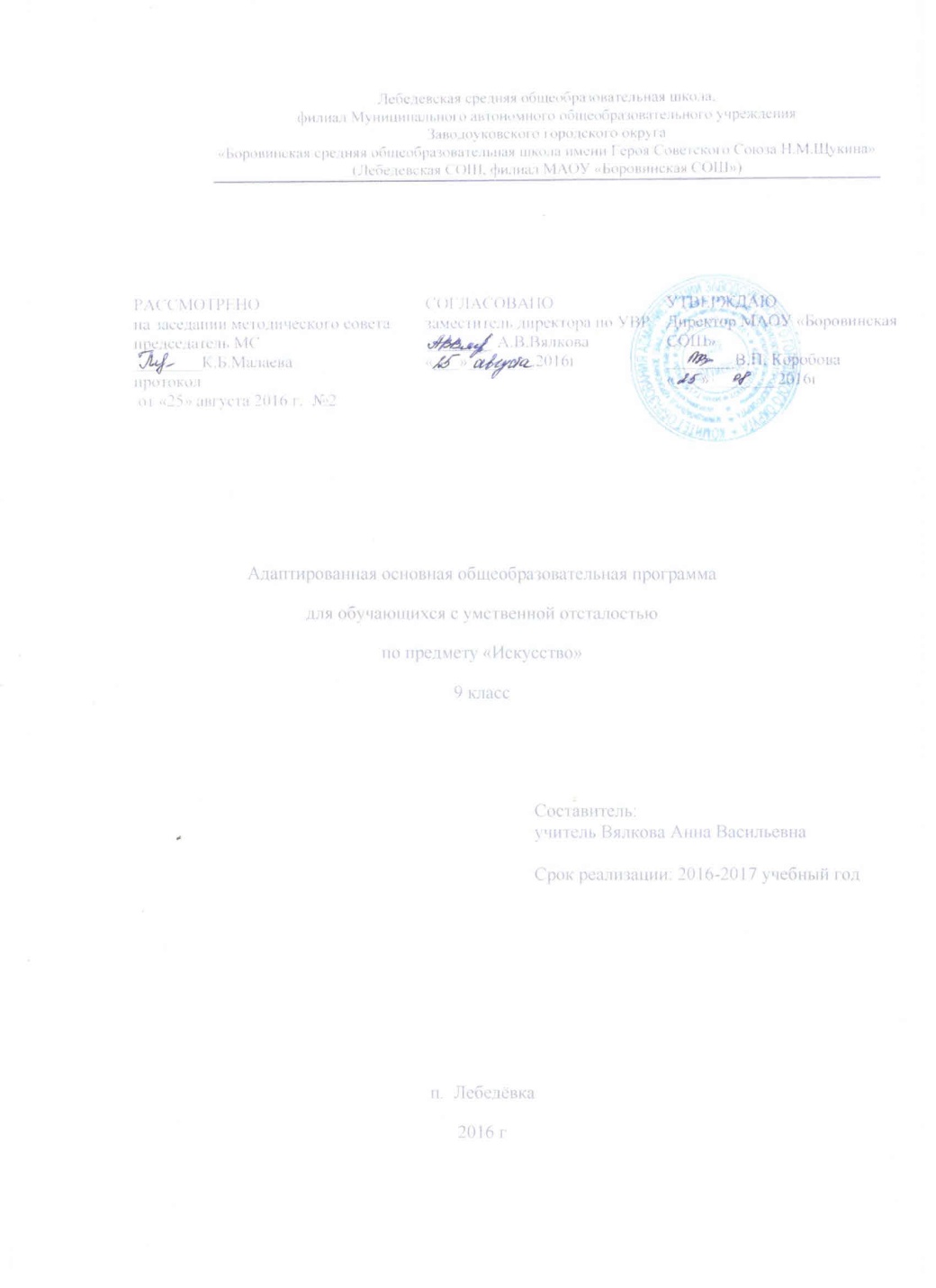 Пояснительная запискаРабочая программа составлена  для учащихся с умеренной  умственной отсталостью на основе Федерального государственного образовательного стандарта основного общего образования,  утверждённого приказом Министерства образования и науки РФ № 373 от 06.10.2009г., Примерной  программы по учебным предметам (Изобразительное искусство. 5 класс, под редакцией Б.М, Неменского, Москва  «Просвещение»,  2011г.); образовательной программы Лебедёвской средней общеобразовательной школы, филиала МАОУ «Боровинская СОШ», учебного плана на 2016-2017 учебный год.  (Приказ  от 26.05.2016 г. №120 – О «Об утверждении учебного плана МАОУ «Боровинская СОШ» на 2016-2017 учебный год»).  «Программы специальных (коррекционных) образовательных учреждений VIII вида.», под редакцией  В.В. Воронковой – М.:Гуманит.изд. центр ВЛАДОС, 2001.Основная цель обучения изобразительного искусства является -  социальная реабилитация и адаптация учащейся с интеллектуальным нарушением в современном обществе.            Цели обучения в предлагаемом курсе изобразительного искусства, сформулированы как линии развития личности ученика средствами предмета:– создание условий для осмысленного применения полученных знаний и умений при решении учебно-познавательных и интегрированных  жизненно-практических задач;– формирование умения использовать художественные представления для описания окружающего мира (предметов, процессов, явлений) в количественном и пространственном отношении, устанавливать сходство и различия между предметами;– содействие развитию основ творческого мышления, аналитико-синтетической деятельности, деятельности сравнения, обобщения; последовательного выполнения рисунка; улучшению зрительно-двигательной координации путем использования вариативных и многократно повторяющихся действий, применением разнообразного изобразительного материала; -- коррекция недостатков познавательной деятельности учащихся путем систематического и целенаправленного воспитания и совершенствования у них правильного восприятия формы, строения, величины, цвета предметов, их положения в пространстве, моторики рук, образного мышления.Исходя из цели специальной (коррекционной) общеобразовательной школы VIII вида, изобразительное искусство решает следующие задачи:–  сформировать у обучающихся элементарные знания основ реалистического рисунка; навыков рисования с натуры, по памяти, по представлению, декоративного рисования и умения применять их в учебной и общественно-полезной деятельности;– сформировать набор предметных и общеучебных умений, необходимых для изучения смежных дисциплин, дальнейшего обучения, применения в практической деятельности и в будущей профессии; – использовать процесс обучения изобразительному искусству для повышения общего развития учащихся и коррекции недостатков их познавательной деятельности, эмоционально-волевой сферы и личностных качеств с учетом психофизических особенностей и потенциальных возможностей  каждого ученика.-  развивать у обучающихся эстетические чувства, умение видеть и понимать красивое;  оценочные суждения о произведениях изобразительного искусства, декоративно-прикладного и народного искусства, скульптуры, архитектуры, дизайна.  Наряду с этими задачами на занятиях решаются и специальные задачи, направленные на коррекцию и развитие:– основных мыслительных операций (сравнения, обобщения, ориентации в пространстве, последовательности действий);– наглядно-действенного, наглядно-образного и словесно-логического мышления;– зрительного восприятия и узнавания;-  моторики пальцев;– пространственных представлений и ориентации;– речи и обогащение словаря;– коррекцию нарушений  эмоционально-волевой и личностной сферы;– коррекцию индивидуальных пробелов в знаниях, умениях, навыках.Общая  характеристика учебного предмета        Изобразительное искусство – это прекрасный удивительный мир. Увлечение искусством,  любовь к нему приходят к ребёнку не сами по себе, к этому должен заботливо и пристрастно вести его взрослый.  Данная программа призвана сформировать у школьников художественный способ  познания мира, дать систему знаний и ценностных ориентиров на основе собственной художественной деятельности и опыта приобщения к выдающимся явлениям русской и зарубежной культуры.     Данный курс «Изобразительное искусство» создан с учетом личностного, деятельностного, дифференцированного, компетентностного и культурно-ориентированного подходов в обучении и воспитании  детей с ОВЗ и направлен на формирование функционально грамотной личности на основе полной реализации возрастных возможностей и резервов (реабилитационного потенциала) ребенка, владеющей доступной системой математических знаний и умений, позволяющих применять эти знания для решения практических жизненных задач.                 Процесс обучения изобразительному искусству неразрывно связан с решением специфической задачи специальных (коррекционных) образовательных учреждений VIII вида – коррекцией и развитием познавательной деятельности, личностных качеств ребенка, а также воспитанием трудолюбия, самостоятельности, терпеливости, настойчивости, воли, любознательности, формированием  умений планировать свою деятельность, осуществлять контроль и самоконтроль. Обучение изобразительному искусству носит практическую направленность и тесно связано с другими учебными предметами, жизнью, является одним из средств социальной адаптации в условиях современного общества.В основу программы по изобразительному искусству взят традиционный тематический принцип группировки материала, предусматривающий деление на темы, почасовую разбивку прохождения учебного материала,  количество контрольных и проверочных работ. Важнейшей отличительной особенностью данного курса с точки зрения содержания является  включение следующих разделов: "Обучение композиционной деятельности", "Развитие у учащихся умений воспринимать и изображать форму предметов, пропорции, конструкцию", "Развитие у учащихся восприятия цвета предметов и формирование умений передавать его в живописи", "Обучение восприятию произведений искусства". Выделение этих направлений работы позволяет распределять по годам программное содержание обучения при соблюдении последовательности усложнения учебных задач.Обучение изобразительному искусству в коррекционной (специальной) школе VIII вида имеет свою специфику. У воспитанников с ОВЗ, характеризующихся задержкой психического развития, отклонениями в поведении, трудностями социальной адаптации различного характера, при изучении курса возникают серьезные проблемы. Характерной особенностью дефекта при умственной отсталости является нарушение отражательной функции мозга и регуляции поведения и деятельности, поэтому в программе по изобразительному искусству предусматривается концентрическое распределение материала.Постоянное повторение изученного материала сочетается с пропедевтикой новых знаний. Неоднократное возвращение к воспроизведению знаний, полученных в предыдущих концентрах, включение изученных понятий в новые связи и отношения позволяют умственно отсталому школьнику овладеть ими сознательно и прочно. 3. Описание места учебного предмета в учебном планеРабочая программа предусматривает возможность изучения курса «Изобразительное искусство» в объеме 34ч. Согласно учебному плану школы на изучение  курса «Изобразительное искусство»  в 5 классе отводится   34 часа  в год  (1 учебный час в неделю).4. Личностные, метапредметные и предметные результаты освоения курса «Изобразительное искусство»Так как одной из основных задач коррекционная (специальная) школа VIIIвида ставит подготовку учащихся к жизни, к овладению доступными им профессиями, посильному участию в труде, то большое место в программе отводится привитию учащимся практических умений и навыков. Наряду с формированием практических умений и навыков программа предусматривает знакомство учащихся с некоторыми теоретическими знаниями, которые они приобретают индуктивным путем, т.е. путем обобщения наблюдений над конкретными явлениями действительности, практических операций с предметными совокупностями.Обучение изобразительному искусству невозможно без пристального, внимательного отношения к формированию речи учащихся. Поэтому на уроках учитель учит детей повторять собственную речь, которая является образцом для учащихся, вводит хоровое, а затем индивидуальное комментирование предметно-практической  деятельности и действий с предметами, формами.Программа  в целом определяет оптимальный объем знаний и умений по изобразительному искусству, который доступен большинству учащихся, обучающихся в специальной (коррекционной) школе VIII вида. Для отстающих учащихся, нуждающихся в дифференцированной помощи со стороны учителя, настоящая программа определяет упрощения, которые могут быть сделаны в пределах программных тем. В результате освоения предметного содержания курса изобразительного искусства у учащихся предполагается формирование универсальных учебных действий (личностных, познавательных, регулятивных, коммуникативных),позволяющих достигать личностных, метапредметных: регулятивных, познавательных, коммуникативных и предметных результатов. На первый план при изучении курса изобразительного искусства выносится задачасовершенствования познавательной, эмоционально-волевой и двигательной сферы учащихся.Личностными результатами изучения курса являются:Развитие образного восприятия и освоение способов художественного, творческого самовыражения личности:Гармонизация интеллектуального и эмоционального развития;Формирование мировоззрения, целостного представления о мире, о формах искусстваРазвитие умений и навыков познания и самопознания через искусство, накопление опыта эстетического переживания;Формирование готовности к труду, навыков самостоятельной работыУмение познавать мир через образы и формы изобразительного искусстваМетапредметные результаты изучения изобразительного искусства проявляются:В развитии художественно образного, эстетического типа мышления, формировании целостного восприятия мира;В развитии зрительной памяти,  фантазии, воображения, художественной интуиции;В формировании умения выделять главное, устанавливать взаимосвязь между общим и частным;планировать свою работу, осуществлять самоконтрольВ совершенствовании зрительно-двигательной координации, эмоционально-волевой сферы, глазомерных навыков.В области предметных результатов обучающемуся предоставляется возможность научиться:В познавательной сфере:- познавать мир через визуальный художественный образ, представлять место и роль изобразительного искусства в жизни человека и общества;- осваивать основы изобразительной грамотности, художественных средств выразительности, понимать особенности разных видов изобразительного искусства;-различать изученные виды и жанры искусств;- приобретать практические навыки и умения в изобразительной деятельности;- наблюдать объекты и явления искусства, воспринимать смысл художественного образа, произведения искусства-формировать  умения выделять признаки и свойства объектов; основные мыслительные операции: сравнение, анализ, синтез;развивать  способности к обобщению и конкретизации- создавать  условия для коррекции памяти, внимания и других психических функций.В ценностно-ориентационной сфере:- формировать эмоционально-ценностное отношение к искусству и к жизни, представлять систему общечеловеческих ценностей;- развивать эстетический (художественный) вкус как способность чувствовать и воспринимать пластические искусства во всем многообразии их видов и жанров;- уважать культуру другого народа, осваивать духовно-нравственный потенциал, накопленный в произведениях искусства, проявлять эмоционально-ценностное отношение к искусству и к жизни, ориентироваться в системе моральных норм и ценностей, представленных в произведениях искусства.В коммуникативной сфере:- формировать коммуникативную, информационную и социально-эстетическую компетентности, в том числе овладевать культурой устной и письменной речи (школьники учатся комментировать свою деятельность (сначала по образцу учителя), давать полный словесный отчет о выполненных действиях, выполнении графических действий или задания по декоративно-прикладному изображению, формулировать (при помощи учителя) вопросы и ответы в ходе выполнения задания, доказательства верности или неверности выполненного действия, обосновывают этапы выполнения работы). В эстетической сфере:- реализовывать творческий потенциал в собственной художественно-творческой деятельности;- развивать художественное мышление, вкус, воображение и фантазию;- воспринимать эстетические ценности, проявлять устойчивый интерес к искусству, художественным традициям своего народа; формировать эстетический кругозорВ трудовой сфере:- применять различные выразительные средства, художественные материалы и техники в своей творческой деятельности-овладевать свойствами графических, изобразительных действий, существующими между ними связями, отношениями, зависимостями. Учащимся с нарушениями в развитии свойственны некритичность в выполнении действий, низкий уровень самоконтроля, обусловленные косностью и тугоподвижностью процессов мышления, связанных с инертностью нервных процессов. Из-за слабости регулирующей функции мышления и речи детям с особыми образовательными потребностями трудно полностью подчинитьсвои действия инструкции учителя, поэтому для формирования у них представлений о форме предметов, цветоведении, перспективном построении рисунка, композиции и др. требуется развернутость всех этапов формирования умственных действий. Многие проблемы в обучении рисунку и многие ошибки в изображении предметов  и выполнении других заданий снимаются, если учащиеся умеют контролировать свою деятельность. Формирование элементов учебной деятельности успешно корригируется  в процессе специально организованного обучения, когда школьник сначала при помощи учителя, а затем и самостоятельно, учится определять цель своей деятельности, планировать её, двигаться по заданному плану, контролировать свои действия, оценивать и корректировать полученный результат.При обучении изобразительному искусству общеобразовательная, коррекционно-развивающая, воспитательная и практическая задачи в условиях специальной (коррекционной) школы VIII вида решаются комплексно при осуществлении тесной связи изобразительного искусства с другими учебными предметами, особенно с трудом, математикой, литературой.Деятельностный подход – основной способ получения знаний.В результате освоения предметного содержания курса изобразительного искусства у учащихся с ОВЗ должны сформироваться как предметные, так и общие учебные умения, а также способы познавательной деятельности. Такая работа может  эффективно осуществляться только в том случае,если ребёнок будет  испытывать мотивацию к деятельности, для него будут не только ясны рассматриваемые знания и алгоритмы действий, но и представлена интересная возможность для их реализации. Когда действия учеников мотивированы, когда они смогут полученные на уроках рисования знания применять в своей повседневной или трудовой деятельности, качество усвоения материала возрастает.  Учитель имеет право самостоятельного выбора технологий, методик и приёмов педагогической деятельности, однако при этом необходимо понимать, что необходимо эффективное достижение целей, обозначенных федеральным государственным образовательным стандартом начального общего образования. Рассматриваемый курс изобразительного искусства предлагает решение новых образовательных задач путём использования современных образовательных технологий.Особенностью расположения материала в программе является наличие подготовительных упражнений, которые подводят учащихся к формированию того или иного понятия. Материалы курса организованы таким образом, чтобыпедагог и дети могли осуществлять дифференцированный подход в обучении в зависимости, с одной стороны, от учета трудностей и особенностей овладения учащимися графическими умениями и навыками  знаниями, а с другой – от учета их потенциальных возможностей.Описание ценностных ориентиров содержания учебного предметаОдним из результатов обучения изобразительному искусству является осмысление и интериоризация (присвоения) обучающимися системы ценностей.Ценность добра – осознание себя как части мира, в котором люди соединены бесчисленными связями, в том числе с помощью языка; осознание постулатов нравственной жизни (будь милосерден, поступай так, как ты хотел бы, чтобы поступали с тобой).Ценность общения – понимание важности общения как значимой составляющей жизни общества, как одного из основополагающих элементов культуры.Ценность природы основывается на общечеловеческой ценности жизни, на осознании себя частью природного мира. Любовь к природе – это и бережное отношение к ней как среде обитания человека и переживание чувства её красоты, гармонии, совершенства. Воспитание любви и бережного отношения к природе через работу над текстами художественных и научно-популярных произведений литературы, включенных в учебники по чтению и развитию речи.Ценность красоты и гармонии – осознание красоты и гармоничности русского языка, его выразительных возможностей.Ценность истины – осознание ценности научного познания как части культуры человечества, проникновения в суть языковых явлений, понимания закономерностей, лежащих в их основе; приоритета знания, установления истины, самого познания как ценности.Ценность семьи – понимание важности семьи в жизни человека; осознание своих корней; формирование эмоционально-позитивного отношения к семье, близким, взаимной ответственности, уважение к старшим, их нравственным идеалам.Ценность труда и творчества – осознание роли труда в жизни человека, развитие организованности, целеустремлённости, ответственности, самостоятельности, ценностного отношения к труду в целом и к литературному труду, творчеству.Ценность гражданственности и патриотизма – осознание себя как члена общества, народа, представителя страны, государства; чувство ответственности за настоящее и будущее своего языка; интерес к своей стране: её истории, языку, культуре, её жизни и её народу.Ценность человечества – осознание себя не только гражданином России, но и частью мирового сообщества, для существования и прогресса которого необходимы мир, сотрудничество, толерантность, уважение к многообразию иных культур и языков».Ценность истины – это ценность научного познания как части культуры человечества, разума, понимания сущности бытия, мироздания. Ценность человека как разумного существа, стремящегося к познанию мира и самосовершенствованию.  Ценность труда и творчества как естественного условия человеческой деятельности и жизни. Ценность свободы как свободы выбора и предъявления человеком своих мыслей и поступков, но свободы, естественно ограниченной нормами и правилами поведения в обществе.Ценность гражданственности – осознание человеком себя как члена общества, народа, представителя страны и государства.Ценность патриотизма – одно из проявлений духовной зрелости человека, выражающееся в любви к России,  народу, в осознанном желании служить Отечеству. Тематическое планирование с определением основных видов учебной деятельности Содержание учебного предмета  «Изобразительное искусство»Тема 5 класса — «Декоративно-прикладное искусство в жизни человека» — посвящена изучению группы декоративныхискусств, в которых сильна связь с фольклором, с народными корнями искусства. Здесь в наибольшей степени раскрывается свойственный детству наивно-декоративный язык изображения, игровая атмосфера, присущая как народным формам, так и декоративным функциям искусства в современной жизни. При изучении темы этого года необходим акцент на местные, художественные традиции и конкретные промыслы. ДЕКОРАТИВНО-ПРИКЛАДНОЕ ИСКУССТВО В ЖИЗНИ ЧЕЛОВЕКАДревние корни народного искусстваДревние образы в народном искусстве.
Декор  русской избы.
Внутренний мир русской избы.
Внутренний мир русской избы. «В русской избе».Конструкция и декор предметов народного быта.Русский народный орнамент.Народный  праздничный  костюм.Народный  праздничный  костюм. Завершение работыНародные праздничные гуляния.
Связь времен в народном искусствеДревние образы в современных народных игрушках. Дымковская игрушка.
Единство формы и декора. Каргопольская игрушка. Народные промыслы, их истоки и современное развитие. ГжельНародные промыслы, их истоки и современное развитие. Гжель. Завершение работыПредметы народных промыслов в нашей повседневной жизни. Городец.
Предметы народных промыслов в нашей повседневной жизни. Городец.
Предметы народных промыслов в нашей повседневной жизни. Хохлома. Жостово.Роль народных художественных промыслов в современной жизни.
Декор — человек, общество, времяВведение в проблематику четверти.
Украшение в жизни древних обществ.Украшение в жизни древних обществ. Декоративное искусство древней Греции.Украшение в жизни древних обществ. Греческая вазопись.Что такое эмблемы, зачем они людям?Гербы и эмблемыДекоративное искусство Западной Европы 17 века.Выражения в одежде принадлежности человека к различным слоям общества. Одежда французского двора второй половины 17 века.Выражения в одежде принадлежности человека к различным слоям общества.
Роль декоративного искусства в жизни человека и общества.
Декоративное искусство в современном мире
Современное повседневное и выставочное декоративное искусство.
Современное декоративное искусство. Витраж.Витраж.Древние образы в современном декоративном искусстве. Создание коллективной декоративной работы из мозаики.Обобщающий урок.Создание коллективной декоративной работы.Программный материал класса дан с учетом индивидуальных показателей скорости и качества усвоения художественных представлений, знаний, умений практического их применения в зависимости от степени выраженности и структуры дефекта обучающихся, что предусматривает необходимость индивидуального и дифференцированного подхода на уроках.Каждый урок изобразительного искусства оснащается необходимыми наглядными пособиями, раздаточным материалом, техническими средствами обучения.Основными видами деятельности учащихся с нарушениями в развитии по предмету «Изобразительное искусство » являются:– практические действия с предметами, их заменителями, направленные на формирование способности мыслить отвлеченно;–   отработка графических умений и навыков;–   практические упражнения в композиционном, цветовом и художественно-эстетическом  построении заданного изображения;– развёрнутые рассуждения при анализе картин, произведений народных промыслов, что содействует развитию речи и мышления, приучают к сознательному выполнению задания, к самоконтролю;– работа над ошибками, способствующая  раскрытию причин, осознанию  и исправлению ошибок;– индивидуальные занятия, обеспечивающие понимание приёмов художественного изображения;– работа, направленная на формирование умения слушать и повторять рассуждения учителя.6. Описание учебно–методического и материально-технического обеспечения образовательного процесса.Учебно-методическое обеспечение учебного процессаПрограмма специальной (коррекционной) общеобразовательной школы VIII вида под редакцией доктора педагогических наук В.В. Воронковой (Раздел «Изобразительное искусство» И.А Грошенкова).Рабочая программа по изобразительному искусству для 1-5 классов.Методическое пособие «Уроки рисования в 1-4 классах вспомогательной школы», под редакцией И.А. Грошенкова.Учебное пособие «Изобразительная деятельность в специальной (коррекционной) школе VIII вида» под редакцией И.А. Грошенкова.Методические рекомендации по интеграции изобразительной деятельности и технологии Т.Н.Просняковой.Таблицы по изобразительному искусству Печатное пособие «»Развиваем моторику»Репродукции картин художников.Фотоальбомы о художниках.Печатное пособие «Детям о народном искусстве» Дороновой Г.Н.Печатное пособие «Детям об искусстве» Дороновой Г.Н.Электронные пособия.1.Учимся понимать живопись.2.Мировая художественная культура.       3.Копилка электронных презентаций по темам программы       4.Видеофильм «Декоративно-прикладное искусство»       5.Видеофильм «Народное творчество»Материально – техническое обеспечение:Технические средства обучения: компьютер, мультимедийный проектор, интерактивная доска.Учебно-практическое оборудование: аудиторная доска с магнитной поверхностью и набором приспособлений для крепления демонстрационного материала. Дидактические средства :плакаты,карточки, образцы.Информационное  обеспечение образовательного процессаФедеральный портал "Российское образование"  http://www.edu.ruФедеральный центр информационно-образовательных ресурсов   http://fcior.edu.ruУчительский портал  http://www.uchportal.ruФестиваль педагогических идей "Открытый урок» http://festival.1september Электронная библиотека учебников и методических материалов http://window.edu.ruПортал «Мой университет»/ Факультет коррекционной педагогики  http://moi-sat.ruСеть творческих учителей http://www.it-n.ru/ Развитие ребёнка http://www.razvitierebenka.com/2013/03/detyam-o-gribah.html#.UpUSodJdV8UПланируемые результаты изучения учебного предметаК концу 5 класса учащиеся должны умет:- передавать в рисунке форму изображаемого предмета, его строение и пропорции (отношение длины к ширине и частей к целому)- определять предметы симметричной формы и рисовать их, применяя среднюю (осевую) линию как вспомогательную;- составлять узоры из геометрических и растительных элементов в полосе, квадрате и круге, применяя осевые линии;- передавать в рисунках на темы кажущиеся соотношения величин предметов с учетом их положения в пространстве (под углом к учащимся, выше уровня зрения);- ослаблять интенсивность цвета, прибавляя воду в краску;- пользоваться элементарными приемами работы с красками (ровная закраска, не выходящая за контуры изображения);- самостоятельно анализировать свой рисунок и рисунки товарищей; употреблять в речи слова, обозначающие пространственные отношения предметов и графических элементов;- рассказывать содержание картины, знать названия рассмотренных на уроках произведений изобразительного искусства; определять эмоциональное состояние изображенных на картине лиц.Контроль за усвоением знаний.Процесс обучения изобразительному искусству постоянно сопровождается контролем. Модернизация системы образования предполагает существенное изменение организации контроля качества знаний обучаемых и качество преподавания в соответствии с учебными планами и учебниками. Предметом педагогического контроля является оценка результатов организованного в нем педагогического процесса. Основным предметом оценки результатов художественного образования являются знания, результатов обучения – умения, навыки и результатов воспитания – мировоззренческие установки, интересы, мотивы и потребности личности.Стартовый контроль в начале года. Он определяет исходный уровень обученности. Практическая работа или тест.Текущий контроль в форме практической работы. С помощью текущего контроля возможно диагностирование дидактического процесса, выявление его динамики, сопоставление результатов обучения на отдельных его этапах.Рубежный контроль выполняет этапное подведение итогов за четверть после прохождения тем четвертей в форме  выставки или теста. Заключительный контроль. Методы диагностики -  конкурс рисунков, итоговая выставка рисунков, проект, викторина, тест.Способы контроля знаний по изобразительному искусству разнообразны: устный опрос (фронтальный и индивидуальный), творческие работы, самоконтроль и взаимоконтроль.Обучающиеся должны  постоянно видеть результаты своей работы для понимания значения отметок, выработки умения критически оценивать себя. через:  –отметки за разные задания, демонстрирующие развитие Накопление этих отметок и оценок показывает результаты продвижения в усвоении новых знаний и умений каждым учеником, развитие его умений действовать.8. Планирование  по изобразительному искусству 5 классДекоративно – прикладное искусство в жизни человекаСодержание курсаТематическое планированиеХарактеристика видов деятельности учащихсяДЕКОРАТИВНО-ПРИКЛАДНОЕ ИСКУССТВО В ЖИЗНИ ЧЕЛОВЕКА (34 ч)Многообразие декоративно-прикладного искусства (народное традиционное, классическое, современное), специфика образно-символического языка, социально-коммуникативной роли в обществе.Образно-символический язык народного (крестьянского) прикладного искусства. Картина мира в образном строе бытового крестьянского искусства.Народные промыслы — современная форма бытования народной традиции, наше национальное достояние. Местные художественные традиции и конкретные художественные промыслы.Декоративно-прикладное искусство Древнего Египта, средневековой Западной Европы, Франциивека (эпоха барокко). Декоративно-прикладное искусство в классовом обществе (его социальная роль). Декор как обозначение принадлежности к определенной человеческой общности.Выставочное декоративное искусство — область дерзкого, смелого эксперимента, поиска нового выразительного, образного языка. Профессионализм современного художника декоративно-прикладного искусства.Индивидуальные и коллективные практические творческие работы.ДЕКОРАТИВНО-ПРИКЛАДНОЕ ИСКУССТВО В ЖИЗНИ ЧЕЛОВЕКА (34 ч)Многообразие декоративно-прикладного искусства (народное традиционное, классическое, современное), специфика образно-символического языка, социально-коммуникативной роли в обществе.Образно-символический язык народного (крестьянского) прикладного искусства. Картина мира в образном строе бытового крестьянского искусства.Народные промыслы — современная форма бытования народной традиции, наше национальное достояние. Местные художественные традиции и конкретные художественные промыслы.Декоративно-прикладное искусство Древнего Египта, средневековой Западной Европы, Франциивека (эпоха барокко). Декоративно-прикладное искусство в классовом обществе (его социальная роль). Декор как обозначение принадлежности к определенной человеческой общности.Выставочное декоративное искусство — область дерзкого, смелого эксперимента, поиска нового выразительного, образного языка. Профессионализм современного художника декоративно-прикладного искусства.Индивидуальные и коллективные практические творческие работы.ДЕКОРАТИВНО-ПРИКЛАДНОЕ ИСКУССТВО В ЖИЗНИ ЧЕЛОВЕКА (34 ч)Многообразие декоративно-прикладного искусства (народное традиционное, классическое, современное), специфика образно-символического языка, социально-коммуникативной роли в обществе.Образно-символический язык народного (крестьянского) прикладного искусства. Картина мира в образном строе бытового крестьянского искусства.Народные промыслы — современная форма бытования народной традиции, наше национальное достояние. Местные художественные традиции и конкретные художественные промыслы.Декоративно-прикладное искусство Древнего Египта, средневековой Западной Европы, Франциивека (эпоха барокко). Декоративно-прикладное искусство в классовом обществе (его социальная роль). Декор как обозначение принадлежности к определенной человеческой общности.Выставочное декоративное искусство — область дерзкого, смелого эксперимента, поиска нового выразительного, образного языка. Профессионализм современного художника декоративно-прикладного искусства.Индивидуальные и коллективные практические творческие работы.Древние корни народного искусства (9 ч)Истоки образного языка декоративно-прикладного искусства. Крестьянское прикладное искусство — уникальное явление духовной жизни народа. Связь крестьянского искусства с природой, бытом, трудом, эпосом, мировосприятием земледельца.Условно-символический язык крестьянского прикладного искусства. Форма и цвет как знаки, символизирующие идею целостности мира в единстве космоса-неба, земли и подземно-подводного мира, а также идею вечного развития и обновления природы.Разные виды народного прикладного искусства: резьба и роспись по дереву, вышивка, народный костюм. Древние корни народного искусства (9 ч)Истоки образного языка декоративно-прикладного искусства. Крестьянское прикладное искусство — уникальное явление духовной жизни народа. Связь крестьянского искусства с природой, бытом, трудом, эпосом, мировосприятием земледельца.Условно-символический язык крестьянского прикладного искусства. Форма и цвет как знаки, символизирующие идею целостности мира в единстве космоса-неба, земли и подземно-подводного мира, а также идею вечного развития и обновления природы.Разные виды народного прикладного искусства: резьба и роспись по дереву, вышивка, народный костюм. Древние корни народного искусства (9 ч)Истоки образного языка декоративно-прикладного искусства. Крестьянское прикладное искусство — уникальное явление духовной жизни народа. Связь крестьянского искусства с природой, бытом, трудом, эпосом, мировосприятием земледельца.Условно-символический язык крестьянского прикладного искусства. Форма и цвет как знаки, символизирующие идею целостности мира в единстве космоса-неба, земли и подземно-подводного мира, а также идею вечного развития и обновления природы.Разные виды народного прикладного искусства: резьба и роспись по дереву, вышивка, народный костюм. Древние образы в народном искусстве (1ч)Традиционные образы народного(крестьянского) прикладного искусства. Солярные знаки, конь, птица, мать-земля, древо жизни как выражение мифопоэтических представлений человека о жизни природы, о мире, как обозначение жизненно важных для человека смыслов, как память народа. Связь образа матери-земли с символами плодородия. Форма и цвет как знаки, символизирующие идею обожествления солнца, неба и земли нашими далекими предками.Задание: выполнение рисунка на тему древних образов в узорах вышивки, росписи, резьбе по дереву (древо жизни, мать-земля, птица, конь, солнце).Материалы: гуашь, кисть или восковые мелки,  или уголь, сангина, бумага.Уметь объяснять смыслы основных знаков-символов традиционного крестьянского прикладного искусства, отмечать их красоту.Сравнивать, сопоставлять, декоративные решения традиционных образов в орнаментах народной вышивки, резьбе и росписи по дереву, видеть в них многообразное варьирование трактовок.Создавать выразительные декоративно-обобщенные изображения на основе традиционных образов.Осваивать навыки декоративного обобщения в процессе выполнения практической творческой работы.Декор  русской избы (1ч)Дом — мир, обжитой человеком, образ освоенного пространства. Дом как микрокосмос. Избы севера и средней полосы России. Единство конструкции и декора в традиционном русском жилище. Отражение картины мира в трехчастнойструктуре и в декоре крестьянского дома (крыша, фронтон — небо, рубленая клеть — земля, подклеть (подпол) — подземный мир; знаки-образы в декоре избы, связанные с разными сферами обитания). Декоративное убранство (наряд) крестьянского дома: охлупень, полотенце, причелины, лобовая доска, наличники, ставни. Символическое значение образов и мотивов в узорном убранстве русских изб.Задание: создание эскиза декоративного убранства избы: украшение деталей дома (причелина, полотенце, лобовая доска, наличник и т. д.) солярными знаками, растительными и зооморфными мотивами, выстраивание их в орнаментальную композицию.Материалы: сангина и уголь или восковые мелки и акварель, кисть, бумага.Понимать и объяснять целостность образного строя традиционного крестьянского жилища, выраженного в его трехчастной структуре и декоре.Раскрывать символическое значение, содержательный смысл знаков-образов в декоративном убранстве избы.Определять и характеризовать отдельные детали декоративного убранства избы как проявление конструктивной, декоративной и изобразительной деятельности..Создавать эскизы декоративного убранства избы.Внутренний мир русской избы (1ч)Внутренний мир русской избы. «В русской избе» (1ч)  Деревенский мудро устроенный быт. Устройство внутреннего пространства крестьянского дома, его символика (потолок — небо, пол — земля, подпол — подземный мир, окна — очи, свет).Жизненно важные центры в крестьянском доме: печь, красный угол, коник, полати и др. Круг предметов быта, труда (ткацкий стан, прялка, люлька, светец и т. п.), включение их в пространство дома. Единство пользы и красоты в крестьянском жилищеЗадания: изображение внутреннего убранства русской избы с включением деталей крестьянского интерьера (печь, лавки, стол, предметы быта и труда); коллективная работа по созданию общего подмалевка.Материалы: карандаш или восковые мелки, гуашь, кисти, бумага.Сравнивать и называть конструктивные декоративные элементы устройства жилой среды крестьянского дома.Осознавать и объяснять мудрость устройства традиционной жилой среды.Сравнивать, сопоставлять интерьеры крестьянских жилищ у разных народов, находить в них черты национального своеобразия.Создавать цветовую композицию внутреннего пространства избы.Конструкция и декор предметов народного быта(1ч)Русские прялки, деревянная резная и расписная посуда, предметы труда — область конструктивной фантазии, умелого владения материалом, высокого художественного вкуса народных мастеров. Единство пользы и красоты, конструкции и декораПредметы народного быта: прялки, ковши (ковш-скопкарь, ковш-конюх, ковш-черпак), ендовы, солоницы, хлебницы, вальки, рубеля и др. Символическое значение декоративных элементов в резьбе и росписи. Нарядный декор — не только украшение предмета, но и выражение представлений людей об упорядоченности мироздания в образной форме. Превращение бытового, утилитарного предмета в вещь- образ.Задание: выполнение эскиза декоративного убранства предметов крестьянского быта (ковш, прялка, валек и т. д.).Материалы: смешанная техника (рисунок восковым мелком  или сангиной разных оттенков), кисть, бумага.Сравнивать, находить общее и особенное в конструкции, декоре традиционных предметов крестьянского быта и труда.Понимать, что декор не только украшение, но и носитель жизненно важных смыслов.Изображать выразительную форму предметов крестьянского быта и украшать ее.Выстраивать орнаментальную композицию в соответствии с традицией народного искусства.Русский народный орнамент  (1ч)Крестьянская вышивка — хранительница древнейших образов и мотивов, устойчивости их вариативных решений. Условность языка орнамента, его символическое значение. Особенности орнаментальных построений в вышивках полотенец, подзоров, женских рубах и др. Связь образов и мотивов крестьянской вышивки с природой, их необычайная выразительность (мотив птицы, коня и всадника, матери- земли, древа жизни и т. д.). Символика цвета в крестьянской вышивке (белый цвет, красный цвет).Задания: создание эскиза вышитого полотенца по мотивам народной вышивки; украшение своего полотенца вырезанными из тонкой бумаги кружевами.Материалы: гуашь или восковые мелки, тонкая кисть, фломастеры, бумага, ножницы.Понимать особенности образного языка народной (крестьянской) вышивки, разнообразие трактовок традиционных образов.Создавать самостоятельные варианты орнаментального построения вышивки с опорой на народную традицию.Использовать традиционные для вышивки сочетания цветов.Осваивать навыки декоративного обобщения.Оценивать собственную художественную деятельность и деятельность своих сверстников.Народный праздничный костюм(2ч)Народный праздничный костюм — целостный художественный образ. Северорусский комплекс (в основе — сарафан) и южнорусский (в основе панёва) комплекс женской одежды. Рубаха — основа женского и мужского костюмов. Разнообразие форм и украшений народного праздничного костюма в различных регионах России.Свадебный костюм. Формы и декор женских головных уборов. Выражение идеи целостности мироздания через связь небесного, земного и подземно- подводного миров, идеи плодородия в образном строе народного праздничного костюма.Защитная функция декоративных элементов крестьянского костюма. Символика цвета в народной одежде.Задание: создание эскизов народного праздничного костюма (женского или мужского) северных или южныхрайонов России в одном из вариантов: а) украшение съемных деталей одежды для картонной игрушки-куклы; б) украшение крупных форм крестьянской одежды (рубаха, душегрея, сарафан) нарядным орнаментом.Материалы: бумага, ножницы, клей, ткань, гуашь, кисти, мелки, пастель.Понимать образный строй народного праздничного костюма, давать ему эстетическую оценку.Объяснять общее и особенное в образах народной праздничной одежды разных регионов России.Осознавать значение традиционного праздничного костюма как бесценного достояния культуры народа.Создавать эскизы народного праздничного костюма, его отдельных элементов на примере северно-русского или южнорусского костюмов.Народные праздничные гуляния (обобщение темы) (1ч)Календарные народные праздники — это способ участия человека, связанного с землей, в событиях природы (будь то посев или созревание колоса), это коллективное ощущение целостности мира, народное творчество в действии.Обрядовые действия народного праздника (святочные, масленичные обряды,зеленые святки, осенние праздники), их символическое значение.Задание: раскрытие символического значения обрядового действа на примере одного из календарных праздников; подбор загадок, прибауток, пословиц, поговорок, народных песен к конкретному народному празднику (по выбору)Характеризовать праздник как важное событие.Участвовать в художественной жизни класса, школы, создавать атмосферу праздничного действа, живого общения и красоты.Разыгрывать народные песни, игровые сюжеты, участвовать в обрядовых действах.Понимать и объяснять ценность уникального крестьянского искусства как живой традиции, питающей живительными соками современное декоративно-прикладное искусство.Связь времен в народном искусстве (8 ч)Формы бытования народных традиций в современной жизни. Общность современных традиционных художественных промыслов России, их истоки.Главные отличительные признаки изделий традиционных художественных промыслов (форма, материал, особенности росписи, цветовой строй, приемы письма, элементы орнамента). Следование традиции и высокий профессионализм современных мастеров художественных промыслов. Единство материалов, формы и декора, конструктивных деке произведениях народных художественных промыслов.Связь времен в народном искусстве (8 ч)Формы бытования народных традиций в современной жизни. Общность современных традиционных художественных промыслов России, их истоки.Главные отличительные признаки изделий традиционных художественных промыслов (форма, материал, особенности росписи, цветовой строй, приемы письма, элементы орнамента). Следование традиции и высокий профессионализм современных мастеров художественных промыслов. Единство материалов, формы и декора, конструктивных деке произведениях народных художественных промыслов.Связь времен в народном искусстве (8 ч)Формы бытования народных традиций в современной жизни. Общность современных традиционных художественных промыслов России, их истоки.Главные отличительные признаки изделий традиционных художественных промыслов (форма, материал, особенности росписи, цветовой строй, приемы письма, элементы орнамента). Следование традиции и высокий профессионализм современных мастеров художественных промыслов. Единство материалов, формы и декора, конструктивных деке произведениях народных художественных промыслов.Древние образы в современных народных игрушках. Дымковская игрушка. (1ч)Единство формы и декора. (1ч)Магическая роль глиняной игрушки в глубокой древности. Традиционные древние образы (конь, птица, баба) в современных народных игрушках. Особенности пластической формы, росписи глиняных игрушек, принадлежащихк различным художестве иным промыслам.Единство формы и декора в народной игрушке. Особенности цветового строя, основные декоративные элементы росписи филимоновской, дымковской, каргопольской игрушек. Местные промыслы игрушек.Задание: создание из глины (пластилина) своего образа игрушки, украшение ее декоративными элементами в соответствии с традицией одного из промыслов.Материалы: глина или пластилин.Размышлять, рассуждать об истоках возникновения современной народной игрушки.Сравнивать, оценивать форму, декор игрушек, принадлежащих различным художественным промыслам.Распознавать и называть игрушки ведущих народных художественных промыслов.Овладевать приемами создания выразительной формы в опоре на народные традиции.Народные промыслы, их истоки и современное развитие. Гжель. (2ч)Краткие сведения из истории развития гжельской керамики. Значение промысла для отечественной народной культуры. Слияние промысла с художественной промышленностью. Природные мотивы в изделиях гжельских мастеров.Разнообразие и скульптурность посудных форм, единство формы и декора. Орнаментальные и декоративно - сюжетные композиции.Особенности гжельской росписи:сочетание синего и белого, игра тонов, тоновые контрасты, виртуозный круговой «мазок с тенями», дающий пятно с игрой тональных переходов — от светлого к темному. Сочетание мазка-пятна с тонкой прямой волнистой, спиралевидной линией.Задание: изображение выразительной посудной формы с характерными деталями (носик, ручка, крышечка) на листе бумаги или используя для этого обклеенную пластилином баночку; украшение плоской (на бумаге) или объемной (основа — баночка) формы нарядной гжельской росписью.Материалы: гуашь, кисти, бумага.Эмоционально воспринимать, выражать свое отношение, давать эстетическую оценку произведениям гжельской керамики.Сравнивать благозвучное сочетание синего и белого в природе и в произведениях Гжели.Осваивать приемы гжельского кистевого мазка — «мазка с тенями».Предметы народных промыслов в нашей повседневной жизни. Городец. (2ч)Краткие сведения из истории развития городецкой росписи. Изделия Городца — национальное достояние отечественной культуры.Своеобразие городецкой росписи, единство предметной формы и декора. Бутоны, купавки, розаны — традиционные элементы городецкой росписи. Птица и конь — традиционные мотивы городецкой росписи. Красочность, изящество, отточенность линейного рисунка в орнаментальных и сюжетных росписях.Основные приемы городецкой росписи.Задание: выполнение эскиза одного из предметов быта (доска для резки хлеба, подставка под чайник, коробочка, лопасть прялки и др.), украшение его традиционными элементами и мотивами городецкой росписи.Материалы: гуашь, большие и маленькие кисти, бумага, тонированная под дерево.Эмоционально  воспринимать, выражать свое отношение, эстетически оценивать произведения городецкого промысла.Определять характерные особенности произведений городецкого промысла.Осваивать основные приемы кистевой росписи Городца, овладеватьдекоративными навыками.Создавать композицию росписи в традиции Городца.Предметы народных промыслов в нашей повседневной жизни. Хохлома. (0,5 ч)Краткие сведения из истории развития хохломского промысла. Своеобразие хохломской росписи. Связь традиционного орнамента с природой. Травный узор, или «травка», — главный мотив хохломской росписи. Основные элементы травного орнамента, последовательность его выполнения.Роспись «под фон», или фоновое письмо, его особенности. Причудливозатейливая роспись «Кудрина».Национальные мотивы в «золотой» росписи посуды Башкирии.Задание: изображение формыпредмета и украшение его травным орнаментом в последовательности, определенной народной традицией (наводка стебля —криуля, изображение ягод, цветов, приписка травки). Форма предмета предварительно тонируется желто-охристым цветом.Материалы: карандаш, гуашь, большие и маленькие кисти, бумага.Эмоционально воспринимать, выражать свое отношение, эстетически оценивать произведения Хохломы.Иметь представление о видах хохломской росписи («травка», роспись «под фон», «Кудрина»), различать их.Предметы народных промыслов в нашей повседневной жизни. Жостово. (0,5ч)Краткие сведения из истории художественного промысла. Разнообразие форм подносов, фонов и вариантов построения цветочных композиций, сочетание в росписи крупных, средних и мелких форм цветов.Жостовская роспись – свободная кистевая, живописная импровизация.Создание в живописи эффекта освещенности, объемности в изображении цветов.Основные приемы жостовского письма, формирующие букет: замалевок, тенежка, прокладка, бликовка, чертежка, привязка.Задание: выполнение фрагмента по мотивам жостовской росписи, включающего крупные, мелкие и средние формы цветов; составление на подносе большого размера общей цветочной композиции.Материалы: гуашь, большие и маленькие кисти, белая бумага.Эмоционально воспринимать, выражать свое отношение, эстетически оценивать произведения жостовского промысла.Соотносить многоцветье цветочной росписи на подносах с красотой цветущих лугов.Роль народных художественных промыслов в современной жизни (обобщение темы) (1ч)Выставка работ и беседа на темы«Традиционные народные промыслы — гордость и достояние национальной отечественной культуры», «Место произведений традиционных народных промыслов в современной жизни, быту», «Промыслы какискусство художественного сувенира».Традиционные народные промыслы, о которых не шел разговор на уроках (представление этих промыслов поисковыми группами).Задание: участие в выступлениях поисковых групп, в занимательной викторине, в систематизации зрительного материала по определенному признаку.Различать и называть произведения ведущих центров народных художественных промыслов.Участвовать в отчете поисковых групп, связанном со сбором и систематизацией художественно-познавательного материала.Анализировать свои творческие работы и работы своих товарищей, созданные по теме «Связь времен в народном искусстве».Декор — человек, общество, время (10 ч)Роль декоративных искусств в жизни общества, в различении людей по социальной принадлежности, в выявлении определенных общностей людей. Декор вещи как социальный знак, выявляющий, подчеркивающий место человека в обществе.Влияние господствующих идей, условий жизни людей разных стран и эпох на образный строй произведений декоративно-прикладного искусства.Особенности декоративно-прикладного искусства Древнего Египта, Китая, Западной Европы XVII века.Декор — человек, общество, время (10 ч)Роль декоративных искусств в жизни общества, в различении людей по социальной принадлежности, в выявлении определенных общностей людей. Декор вещи как социальный знак, выявляющий, подчеркивающий место человека в обществе.Влияние господствующих идей, условий жизни людей разных стран и эпох на образный строй произведений декоративно-прикладного искусства.Особенности декоративно-прикладного искусства Древнего Египта, Китая, Западной Европы XVII века.Декор — человек, общество, время (10 ч)Роль декоративных искусств в жизни общества, в различении людей по социальной принадлежности, в выявлении определенных общностей людей. Декор вещи как социальный знак, выявляющий, подчеркивающий место человека в обществе.Влияние господствующих идей, условий жизни людей разных стран и эпох на образный строй произведений декоративно-прикладного искусства.Особенности декоративно-прикладного искусства Древнего Египта, Китая, Западной Европы XVII века.Введение в проблематику четверти. (1ч)Предметы декоративного искусства несут на себе печать определенных человеческих отношений. Украсить — значит наполнить вещь общественно значимым смыслом, определить социальную роль ее хозяина. Эта роль сказывается на всем образном строе вещи: характере деталей, рисунке орнамента, цветовом строе, композиции.Особенности украшений воинов, древних охотников, вождя племени, царя и т. д.Задания: рассмотрение и обсуждение (анализ) разнообразного зрительного ряда, подобранного по теме; объяснение особенностей декора костюма людей разного статуса и разных стран.Выявлять и объяснять, в чем заключается связь содержания с формой его воплощения в произведениях декоративно-прикладного искусства.Участвовать в диалоге о том, зачем людям украшения, что значит украсить вещь.Украшение в жизни древних обществ.(1ч)Украшение в жизни древних обществ. Декоративное искусство древней Греции. (1ч)Украшение в жизни древних обществ. Греческая вазопись. (1ч) Роль декоративно-прикладного искусства в Древнем Египте, Греции.  Подчеркивание власти, могущества, знатности египетских фараонов с помощью декоративного искусства.Символика элементов декора в произведениях Древнего Египта, Греции, их связь с мировоззрением египтян (изображение лотоса, жука-скарабея, священной кобры, ладьи вечности, глаза-уаджета и др.).Различие одежд людей высших и низших сословий. Символика цвета в украшениях.Задания: 1. Выполнение эскиза украшения (солнечного ожерелья, подвески, нагрудного украшения-пекторали, браслета и др.) или алебастровой вазы; греческой вазы, поиск выразительной формы, украшение ее узором, в котором используются характерные знаки-символы.Материалы: цветные мелки, гуашь теплых оттенков, кисти.2. Нанесение на пластину рисунка- узора и продавливание шариковой ручкой рельефа.Материалы: фольга, пластина, шариковая ручка.Эмоционально воспринимать, различать по характерным признакам произведения декоративно - прикладного искусства Древнего Египта, давать им эстетическую оценку.Вести поисковую работу (подбор познавательного зрительного материала) по декоративно-прикладному искусству Древнего Египта.Создавать эскизы украшений (браслет, ожерелье, алебастровая ваза) по мотивам декоративно-прикладного искусства Древнего Египта.Овладевать навыками декоративного обобщения в процессе выполнения практической творческой работы.Что такое эмблемы, зачем они людям? (1ч)Гербы и эмблемы. (1ч)Декоративность, орнаментальность, изобразительная условность искусства геральдики.Первые гербы, которые появились в Западной Европе в Средние века. Роль геральдики в жизни рыцарского общества. Фамильный герб как знак достоинства его владельца, символ чести рода.Гербы ремесленных цехов в эпоху Средневековья как отражение характера их деятельности.Основные части классического герба. Формы щитов, геральдические и негеральдические фигуры, взятые из жизни и мифологии, их символическое значение. Символика цвета в классической геральдике. Составные элементы старинного герба (щит, щитодержатели, корона, шлем, девиз, мантия).Символы и эмблемы в современном обществе: отличительные знаки государства, страны, города, партии, фирмы и др.Задания: 1. Создание эскиза собственного герба, герба своей семьи: продумывание формы щита, его деления, использование языка символов.2. Изображение эмблемы класса, школы, кабинета или спортивного клуба.Материалы: белая и цветная бумага, ножницы, клей, гуашь, кисти.Понимать смысловое значение изобразительно-декоративных элементов в гербе родного города, в гербах различных русских городов.Определять, называть символические элементы герба и использовать их присоздании собственного проекта герба.Находить в рассматриваемых гербах связь конструктивного, декоративного и изобразительного элементов.Создавать декоративную композицию герба (с учетом интересов и увлечений членов своей семьи) или эмблемы.Декоративное искусство Западной Европы 17 века. (1ч)Выражения в одежде принадлежности человека к различным слоям общества.Одежда французского двора второй половины 17 века. (1ч)Выражения в одежде принадлежности человека к различным слоям общества.(1ч)Одежда, костюм не только служат практическим целям, но и являются особым знаком — знаком положениячеловека в обществе, его роли в обществе.Строгая регламентация в одежде у людей разных сословий. Символы императора. Знаки отличия в одежде высших чиновников. Декоративно-прикладное искусство Западной Европы XVII века (эпоха барокко), которое было совершенно не похоже на древнеегипетское, древнекитайское своими формами, орнаментикой, цветовой гаммой. Однако суть декора (украшений) остается та же выявлять роль людей, их отношения в обществе, а также выявлять и подчеркивать определенные общности людей по классовому, сословному и профессиональному признакам.Черты торжественности, парадности, чрезмерной декоративности в декоративно – прикладном искусстве XVII в.Причудливость формы, пышная декоративная отделка интерьеров, мебели, предметов быта. Костюм придворной знати, акцент в костюме на привилегированное положение человека в обществе. Одежда буржуазии, простых горожан.Задание: выполнение коллективной работы «Бал во дворце» (продумывание общей композиции, изображение мебели и отдельных предметов, а также разных по величине фигур людей в нарядных костюмах; соединение деталей в общую композицию).Материалы: большой лист бумаги, белая бумага, гуашь, большие и маленькие кисти, кусочки ткани, клей, ножницы.Высказываться о многообразии форм и декора в одежде народов разных стран и у людей разных сословий.Участвовать в поисковой деятельности, в подборе зрительного и познавательного материала по теме «Костюм разных социальных групп в разных странах».Участвовать в индивидуальной, групповой, коллективной формах деятельности, связанной с созданием творческой работы.Передавать в творческой работе цветом, формой, пластикой линий стилевое единство декоративного решения интерьера, предметов быта и одежды людей.Роль декоративного искусства в жизни человека и общества. (1ч)(обобщение темы)Итоговая игра-викторина с привлечением учебно-творческих работ, произведений декоративно-прикладного искусства разных времен, художественных открыток, репродукций и слайдов, собранных поисковыми группами.Задания: 1. Выполнение различных аналитически-творческих заданий, например, рассмотреть костюмы и определить их владельцев, увидеть неточности, которые допустил художник при изображении костюма, или систематизировать зрительный материал (предметы быта, костюм, архитектура) по стилистическому признаку. 2. Посещение музея декоративно-прикладного искусства, выставки произведений современных мастеров декоративно-прикладного искусства.Участвовать в итоговой игре-викторине с активным привлечением зрительного материала по декоративноприкладному искусству, в творческих заданиях по обобщению изучаемого материала.Распознавать зрительный материал по декоративно-прикладному искусству по социально-стилевым признакам.Соотносить костюм, его образный строй с владельцем.Использовать в речи новые художественные термины.Декоративное искусство в современном мире (8 ч)Разнообразие современного декоративно-прикладного искусства (керамика, стекло, металл, гобелен, батик и многое другое). Новые черты современного искусства. Выставочное и массовое декоративно-прикладное искусство.Тяготение современного художника к ассоциативному формотворчеству, фантастической декоративности, ансамблевому единству предметов, полному раскрытию творческой индивидуальности. Смелое экспериментирование с материалом, формой, цветом, фактурой.Коллективная работа в конкретном материале — от замысла до воплощения.Декоративное искусство в современном мире (8 ч)Разнообразие современного декоративно-прикладного искусства (керамика, стекло, металл, гобелен, батик и многое другое). Новые черты современного искусства. Выставочное и массовое декоративно-прикладное искусство.Тяготение современного художника к ассоциативному формотворчеству, фантастической декоративности, ансамблевому единству предметов, полному раскрытию творческой индивидуальности. Смелое экспериментирование с материалом, формой, цветом, фактурой.Коллективная работа в конкретном материале — от замысла до воплощения.Декоративное искусство в современном мире (8 ч)Разнообразие современного декоративно-прикладного искусства (керамика, стекло, металл, гобелен, батик и многое другое). Новые черты современного искусства. Выставочное и массовое декоративно-прикладное искусство.Тяготение современного художника к ассоциативному формотворчеству, фантастической декоративности, ансамблевому единству предметов, полному раскрытию творческой индивидуальности. Смелое экспериментирование с материалом, формой, цветом, фактурой.Коллективная работа в конкретном материале — от замысла до воплощения.Современное повседневное и выставочное декоративное искусство. (1ч)Многообразие материалов и техник современного декоративно-прикладного искусства (художественная керамика, стекло, металл, гобелен, роспись по ткани, моделирование одежды).Современное понимание красоты профессиональными художниками — мастерами декоративно-прикладного искусства. Насыщенность произведений яркой образностью, причудливой игрой фантазии и воображения.Пластический язык материала, его роль в создании художественного образа. Роль выразительных средств (форма, линия, пятно, цвет, ритм, фактура) в построении декоративной композиции в конкретном материале.Декоративный ансамбль как возможность объединения отдельных предметов в целостный художественный образ. Творческая интерпретация древних образов народного искусства в работах современных художников.Задание: восприятие (рассматривание) различных произведений современного декоративного искусства; рассуждение, участие в диалоге, связанном с выявлением отличий современного декоративного искусства от народного традиционного, с осознанием роли выразительных средств в создании декоративного образа в конкретном материале, с пониманием выражения «произведение говорит языком материала».Ориентироваться в широком разнообразии современного декоративно-прикладного искусства, различать по материалам, технике исполнения художественное стекло,керамику, ковку, литье, гобелен и т. д.Выявлять и называть характерные особенности современного декоративно-прикладного искусства.Использовать в речи новые термины, связанные декоративно-прикладным искусством.Объяснять отличия современногодекоративно-прикладного искусства от традиционного народного искусства.Современное декоративное искусство. Витраж. (1ч)Витраж. (2ч)Древние образы в современном декоративном искусстве. (1ч)Создание коллективной декоративной работы измозаики.(1ч)Обобщающий урок.Создание коллективной декоративной работы. (2ч)Коллективная реализация в конкретном материале разнообразных творческих замыслов.Технология работы с выбранным материалом (плетение, коллаж, керамический рельеф, роспись по дереву и т. д.), постепенное, поэтапное выполнение задуманного панно. Выполнение «картона», т. е. эскиза будущей работы в натуральную величину. Деление общей композиции на фрагменты. Соединение готовых фрагментов в более крупные блоки. Их монтаж в общее декоративное панно.Лоскутная аппликация или коллаж.Декоративные игрушки из мочала.Витраж в оформлении интерьера школы.Нарядные декоративные вазы.Декоративные куклы.Задания:1. Выполнение творческих работ в разных материалах и техниках.2. Участие в отчетной выставке работ по декоративно – прикладному искусству на тему: «Украсим школу своими руками».Материалы:материалы для аппликации и коллажа, мочало, цветная бумага, веревка и шпагат, кусочки тканей и меха, ленты, бусинки и т.п.Создавать эскизы коллективных, витражей, коллажей, декоративных украшений интерьеров школы.Пользоваться языком декоративно-прикладного искусства, принципами декоративного обобщения в процессе выполнения практической творческой работы.Личностные УУД - формирование чувства прекрасного, формирование эстетических чувств на основе знакомства с произведением, нравственно-эстетическое оценивание.Познавательные УУД - самостоятельное выделение и формулирование познавательной цели.Коммуникативные УУД - обсуждать содержание работ, средств произведения искусства (важно увидеть, прослушать, обсудить).Регулятивные УУД - умение планировать свою деятельность,  а также контролировать процесс и результат работы.Личностные УУД - формирование чувства прекрасного, формирование эстетических чувств на основе знакомства с произведением, нравственно-эстетическое оценивание.Познавательные УУД - самостоятельное выделение и формулирование познавательной цели.Коммуникативные УУД - обсуждать содержание работ, средств произведения искусства (важно увидеть, прослушать, обсудить).Регулятивные УУД - умение планировать свою деятельность,  а также контролировать процесс и результат работы.Личностные УУД - формирование чувства прекрасного, формирование эстетических чувств на основе знакомства с произведением, нравственно-эстетическое оценивание.Познавательные УУД - самостоятельное выделение и формулирование познавательной цели.Коммуникативные УУД - обсуждать содержание работ, средств произведения искусства (важно увидеть, прослушать, обсудить).Регулятивные УУД - умение планировать свою деятельность,  а также контролировать процесс и результат работы.Личностные УУД - формирование чувства прекрасного, формирование эстетических чувств на основе знакомства с произведением, нравственно-эстетическое оценивание.Познавательные УУД - самостоятельное выделение и формулирование познавательной цели.Коммуникативные УУД - обсуждать содержание работ, средств произведения искусства (важно увидеть, прослушать, обсудить).Регулятивные УУД - умение планировать свою деятельность,  а также контролировать процесс и результат работы.Личностные УУД - формирование чувства прекрасного, формирование эстетических чувств на основе знакомства с произведением, нравственно-эстетическое оценивание.Познавательные УУД - самостоятельное выделение и формулирование познавательной цели.Коммуникативные УУД - обсуждать содержание работ, средств произведения искусства (важно увидеть, прослушать, обсудить).Регулятивные УУД - умение планировать свою деятельность,  а также контролировать процесс и результат работы.Личностные УУД - формирование чувства прекрасного, формирование эстетических чувств на основе знакомства с произведением, нравственно-эстетическое оценивание.Познавательные УУД - самостоятельное выделение и формулирование познавательной цели.Коммуникативные УУД - обсуждать содержание работ, средств произведения искусства (важно увидеть, прослушать, обсудить).Регулятивные УУД - умение планировать свою деятельность,  а также контролировать процесс и результат работы.Личностные УУД - формирование чувства прекрасного, формирование эстетических чувств на основе знакомства с произведением, нравственно-эстетическое оценивание.Познавательные УУД - самостоятельное выделение и формулирование познавательной цели.Коммуникативные УУД - обсуждать содержание работ, средств произведения искусства (важно увидеть, прослушать, обсудить).Регулятивные УУД - умение планировать свою деятельность,  а также контролировать процесс и результат работы.Личностные УУД - формирование чувства прекрасного, формирование эстетических чувств на основе знакомства с произведением, нравственно-эстетическое оценивание.Познавательные УУД - самостоятельное выделение и формулирование познавательной цели.Коммуникативные УУД - обсуждать содержание работ, средств произведения искусства (важно увидеть, прослушать, обсудить).Регулятивные УУД - умение планировать свою деятельность,  а также контролировать процесс и результат работы.Личностные УУД - формирование чувства прекрасного, формирование эстетических чувств на основе знакомства с произведением, нравственно-эстетическое оценивание.Познавательные УУД - самостоятельное выделение и формулирование познавательной цели.Коммуникативные УУД - обсуждать содержание работ, средств произведения искусства (важно увидеть, прослушать, обсудить).Регулятивные УУД - умение планировать свою деятельность,  а также контролировать процесс и результат работы.Личностные УУД - формирование чувства прекрасного, формирование эстетических чувств на основе знакомства с произведением, нравственно-эстетическое оценивание.Познавательные УУД - самостоятельное выделение и формулирование познавательной цели.Коммуникативные УУД - обсуждать содержание работ, средств произведения искусства (важно увидеть, прослушать, обсудить).Регулятивные УУД - умение планировать свою деятельность,  а также контролировать процесс и результат работы.Личностные УУД - формирование чувства прекрасного, формирование эстетических чувств на основе знакомства с произведением, нравственно-эстетическое оценивание.Познавательные УУД - самостоятельное выделение и формулирование познавательной цели.Коммуникативные УУД - обсуждать содержание работ, средств произведения искусства (важно увидеть, прослушать, обсудить).Регулятивные УУД - умение планировать свою деятельность,  а также контролировать процесс и результат работы.Личностные УУД - формирование чувства прекрасного, формирование эстетических чувств на основе знакомства с произведением, нравственно-эстетическое оценивание.Познавательные УУД - самостоятельное выделение и формулирование познавательной цели.Коммуникативные УУД - обсуждать содержание работ, средств произведения искусства (важно увидеть, прослушать, обсудить).Регулятивные УУД - умение планировать свою деятельность,  а также контролировать процесс и результат работы.Личностные УУД - формирование чувства прекрасного, формирование эстетических чувств на основе знакомства с произведением, нравственно-эстетическое оценивание.Познавательные УУД - самостоятельное выделение и формулирование познавательной цели.Коммуникативные УУД - обсуждать содержание работ, средств произведения искусства (важно увидеть, прослушать, обсудить).Регулятивные УУД - умение планировать свою деятельность,  а также контролировать процесс и результат работы.Личностные УУД - формирование чувства прекрасного, формирование эстетических чувств на основе знакомства с произведением, нравственно-эстетическое оценивание.Познавательные УУД - самостоятельное выделение и формулирование познавательной цели.Коммуникативные УУД - обсуждать содержание работ, средств произведения искусства (важно увидеть, прослушать, обсудить).Регулятивные УУД - умение планировать свою деятельность,  а также контролировать процесс и результат работы.Личностные УУД - формирование чувства прекрасного, формирование эстетических чувств на основе знакомства с произведением, нравственно-эстетическое оценивание.Познавательные УУД - самостоятельное выделение и формулирование познавательной цели.Коммуникативные УУД - обсуждать содержание работ, средств произведения искусства (важно увидеть, прослушать, обсудить).Регулятивные УУД - умение планировать свою деятельность,  а также контролировать процесс и результат работы.Личностные УУД - формирование чувства прекрасного, формирование эстетических чувств на основе знакомства с произведением, нравственно-эстетическое оценивание.Познавательные УУД - самостоятельное выделение и формулирование познавательной цели.Коммуникативные УУД - обсуждать содержание работ, средств произведения искусства (важно увидеть, прослушать, обсудить).Регулятивные УУД - умение планировать свою деятельность,  а также контролировать процесс и результат работы.Личностные УУД - формирование чувства прекрасного, формирование эстетических чувств на основе знакомства с произведением, нравственно-эстетическое оценивание.Познавательные УУД - самостоятельное выделение и формулирование познавательной цели.Коммуникативные УУД - обсуждать содержание работ, средств произведения искусства (важно увидеть, прослушать, обсудить).Регулятивные УУД - умение планировать свою деятельность,  а также контролировать процесс и результат работы.Личностные УУД - формирование чувства прекрасного, формирование эстетических чувств на основе знакомства с произведением, нравственно-эстетическое оценивание.Познавательные УУД - самостоятельное выделение и формулирование познавательной цели.Коммуникативные УУД - обсуждать содержание работ, средств произведения искусства (важно увидеть, прослушать, обсудить).Регулятивные УУД - умение планировать свою деятельность,  а также контролировать процесс и результат работы.Личностные УУД - формирование чувства прекрасного, формирование эстетических чувств на основе знакомства с произведением, нравственно-эстетическое оценивание.Познавательные УУД - самостоятельное выделение и формулирование познавательной цели.Коммуникативные УУД - обсуждать содержание работ, средств произведения искусства (важно увидеть, прослушать, обсудить).Регулятивные УУД - умение планировать свою деятельность,  а также контролировать процесс и результат работы.Личностные УУД - формирование чувства прекрасного, формирование эстетических чувств на основе знакомства с произведением, нравственно-эстетическое оценивание.Познавательные УУД - самостоятельное выделение и формулирование познавательной цели.Коммуникативные УУД - обсуждать содержание работ, средств произведения искусства (важно увидеть, прослушать, обсудить).Регулятивные УУД - умение планировать свою деятельность,  а также контролировать процесс и результат работы.Личностные УУД - формирование чувства прекрасного, формирование эстетических чувств на основе знакомства с произведением, нравственно-эстетическое оценивание.Познавательные УУД - самостоятельное выделение и формулирование познавательной цели.Коммуникативные УУД - обсуждать содержание работ, средств произведения искусства (важно увидеть, прослушать, обсудить).Регулятивные УУД - умение планировать свою деятельность,  а также контролировать процесс и результат работы.Личностные УУД - формирование чувства прекрасного, формирование эстетических чувств на основе знакомства с произведением, нравственно-эстетическое оценивание.Познавательные УУД - самостоятельное выделение и формулирование познавательной цели.Коммуникативные УУД - обсуждать содержание работ, средств произведения искусства (важно увидеть, прослушать, обсудить).Регулятивные УУД - умение планировать свою деятельность,  а также контролировать процесс и результат работы.Личностные УУД - формирование чувства прекрасного, формирование эстетических чувств на основе знакомства с произведением, нравственно-эстетическое оценивание.Познавательные УУД - самостоятельное выделение и формулирование познавательной цели.Коммуникативные УУД - обсуждать содержание работ, средств произведения искусства (важно увидеть, прослушать, обсудить).Регулятивные УУД - умение планировать свою деятельность,  а также контролировать процесс и результат работы.№темытемыЧа-сыЧа-сыЧа-сыПланируемые результатыПланируемые результатыПланируемые результатыПланируемые результатыПланируемые результатыПланируемые результатыПланируемые результатыПланируемые результатыПланируемые результатыОсновные виды учебной деятельностиРезультаты по способу деятельностиКоррекционная работаКоррекционная работаКоррекционная работаДатапланДатапланДата факт№темытемыЧа-сыЧа-сыЧа-сыЛичностные Личностные Личностные Личностные Предметные Предметные Метапредметные Метапредметные Метапредметные Основные виды учебной деятельностиРезультаты по способу деятельностиКоррекционная работаКоррекционная работаКоррекционная работаДатапланДатапланДата факт11 четвертьДревние корни народного искусства (9ч)Древние образы в народном искусстве1 четвертьДревние корни народного искусства (9ч)Древние образы в народном искусстве111Осмысленное восприятие визуальных образов реальности.Осмысленное восприятие визуальных образов реальности.Осмысленное восприятие визуальных образов реальности.Осмысленное восприятие визуальных образов реальности.Эмоциональноценностное отношение к искусству и жизни.Эмоциональноценностное отношение к искусству и жизни.Формирование активного отношения к традициям культуры как смысловой личностно значимой ценности.Формирование активного отношения к традициям культуры как смысловой личностно значимой ценности.Формирование активного отношения к традициям культуры как смысловой личностно значимой ценности.Уметь объяснять  смыслы основных знаков-символов традиционного крестьянского прикладного искусства, отмечать их выразительную красоту.Сравнивать, сопоставлять, декоративные решения традиционных образов в орнаментах народной вышивки, резьбе и росписи по деревук.Осваивать навыки декоративного обобщения в процессе выполнения практической работы.Изображать элементы древнерусской символикиРазвитие вниманияРазвитие вниманияРазвитие внимания2Декор русской избы.Декор русской избы.111Освоение художественной культуры как сферы материального выражения духовных ценностей.Освоение художественной культуры как сферы материального выражения духовных ценностей.Освоение художественной культуры как сферы материального выражения духовных ценностей.Освоение художественной культуры как сферы материального выражения духовных ценностей.Восприятие мира, человека с эстетических позиций.Восприятие мира, человека с эстетических позиций.Воспитание уважения к искусству и культуре своей Родины, выраженной в её архитектуре.Воспитание уважения к искусству и культуре своей Родины, выраженной в её архитектуре.Воспитание уважения к искусству и культуре своей Родины, выраженной в её архитектуре.Понимать и объяснять целостность образного строя традиционного крестьянского жилища,  выраженного в его трехчастной структуре и декоре. Определять и характеризовать отдельные детали декоративного убранства избы.Находить общее и различное в образном строе традиционного жилища разных народов.  Создавать эскизы декоративного убранства избы.Изображать фронтон дома, наличники в стиле древних мастеровРазвитие активности и внимания.Развитие активности и внимания.Развитие активности и внимания.3Внутренний мир русской избы.Внутренний мир русской избы.111Воспитание художественного вкуса как способности эстетически воспринимать, чувствовать явления окружающего мира.Воспитание художественного вкуса как способности эстетически воспринимать, чувствовать явления окружающего мира.Воспитание художественного вкуса как способности эстетически воспринимать, чувствовать явления окружающего мира.Воспитание художественного вкуса как способности эстетически воспринимать, чувствовать явления окружающего мира.Понимание роли и места искусства в жизни человека и общества.Понимание роли и места искусства в жизни человека и общества.Воспитание уважения к искусству в национальных образах предметно-материальной среды и понимание красоты человеком.Воспитание уважения к искусству в национальных образах предметно-материальной среды и понимание красоты человеком.Воспитание уважения к искусству в национальных образах предметно-материальной среды и понимание красоты человеком.Сравнивать и называть конструктивные декоративные элементы устройства жилой среды крестьянского дома.Изображать фрагмент интерьера избы с основными предметамиРазвитие целенаправленного восприятия произведений изобразительного искусстваРазвитие целенаправленного восприятия произведений изобразительного искусстваРазвитие целенаправленного восприятия произведений изобразительного искусства4Внутренний мир русской избы.«В русской избе».Внутренний мир русской избы.«В русской избе».111Развитие способности воспринимать, анализировать и наблюдать реальный мир.Развитие способности воспринимать, анализировать и наблюдать реальный мир.Развитие способности воспринимать, анализировать и наблюдать реальный мир.Развитие способности воспринимать, анализировать и наблюдать реальный мир.Применять различные художественные материалы, техники художественной выразительности.Применять различные художественные материалы, техники художественной выразительности.Получения опыта восприятия произведений искусства как основы формирования навыков.Получения опыта восприятия произведений искусства как основы формирования навыков.Получения опыта восприятия произведений искусства как основы формирования навыков.   Сравнивать, сопоставлять интерьеры крестьянских жилищ у разных народов, находить в них черты национального своеобразия. Создавать цветовую композицию внутреннего пространства избы.Создавать выразительные пластические формы предметов народного бытаФормирование умения работать по словестной инструкцииФормирование умения работать по словестной инструкцииФормирование умения работать по словестной инструкции5Конструкция и декор предметов народного бытаКонструкция и декор предметов народного быта111Овладение средствами художественного изображения.Овладение средствами художественного изображения.Овладение средствами художественного изображения.Овладение средствами художественного изображения.Активное отношение к традициям культуры.Активное отношение к традициям культуры.Умение воспринимать культуру своего народа.Умение воспринимать культуру своего народа.Умение воспринимать культуру своего народа.Сравнивать, находить общее и особенное в конструкции, декоре традиционных предметов крестьянского быта и труда.Понимать, что декор не только украшение, но и носитель жизненно важных смыслов.Отмечать характерные черты, свойственные народным мастерам-умельцам. Изображать выразительную форму предметов крестьянского быта и украшать ее.Составлять композицию внутреннего интерьераРазвитие глазомера, чувства такта и эстетичности при оформлении работы.Развитие глазомера, чувства такта и эстетичности при оформлении работы.Развитие глазомера, чувства такта и эстетичности при оформлении работы.6Русский народный орнаментРусский народный орнамент111Воспитание художественного вкуса, овладение основами культуры практической творческой работы, различными художественными материалами.Воспитание художественного вкуса, овладение основами культуры практической творческой работы, различными художественными материалами.Воспитание художественного вкуса, овладение основами культуры практической творческой работы, различными художественными материалами.Воспитание художественного вкуса, овладение основами культуры практической творческой работы, различными художественными материалами.Восприятие и интерпретация темы и содержание произведений изобразительного искусстваВосприятие и интерпретация темы и содержание произведений изобразительного искусстваУмение эстетически подходить к любому виду деятельности.Умение эстетически подходить к любому виду деятельности.Умение эстетически подходить к любому виду деятельности.Понимать особенности образного языка народной (крестьянской) вышивки, разнообразие трактовок традиционных образов.  Создавать самостоятельные варианты орнаментального построения вышивки с опорой на народную традицию. Оценивать собственную художественную деятельность и деятельность своих сверстников.Декоративно оформлять изделие созданное на прошлом урокеРазвитие пространственной ориентировки на плоскости.Развитие пространственной ориентировки на плоскости.Развитие пространственной ориентировки на плоскости.7Народный праздничный костюмНародный праздничный костюм111Воспитание художественного вкуса, эстетически воспринимать народное творчество. Воспитание художественного вкуса, эстетически воспринимать народное творчество. Воспитание художественного вкуса, эстетически воспринимать народное творчество. Воспитание художественного вкуса, эстетически воспринимать народное творчество. Умение находить необходимую информацию по культуре в книгах по искусствуУмение находить необходимую информацию по культуре в книгах по искусствуРазвитие фантазии, воображения. Умение воспринимать культуру своего народаРазвитие фантазии, воображения. Умение воспринимать культуру своего народаРазвитие фантазии, воображения. Умение воспринимать культуру своего народа  Понимать и анализировать образный строй народного праздничного костюма, давать ему эстетическую оценку.   Осознавать значение традиционного праздничного костюма как бесценного достояния культуры народа.   Создавать эскизы народных костюмов.Создавать художественный образ  народной праздничной одежды  в декоративной композицииРазвитие мелкой моторикиРазвитие целенаправленного восприятия произведений изобразительного искусстваРазвитие мелкой моторикиРазвитие целенаправленного восприятия произведений изобразительного искусстваРазвитие мелкой моторикиРазвитие целенаправленного восприятия произведений изобразительного искусства8Народный праздничный костюм. Завершение работыНародный праздничный костюм. Завершение работы111Воспитание художественного вкуса, эстетически воспринимать народное творчество. Воспитание художественного вкуса, эстетически воспринимать народное творчество. Воспитание художественного вкуса, эстетически воспринимать народное творчество. Воспитание художественного вкуса, эстетически воспринимать народное творчество. Умение находить необходимую информацию по культуре в книгах по искусствуУмение находить необходимую информацию по культуре в книгах по искусствуРазвитие фантазии, воображения. Умение воспринимать культуру своего народаРазвитие фантазии, воображения. Умение воспринимать культуру своего народаРазвитие фантазии, воображения. Умение воспринимать культуру своего народа  Понимать и анализировать образный строй народного праздничного костюма, давать ему эстетическую оценку.   Осознавать значение традиционного праздничного костюма как бесценного достояния культуры народа.   Создавать эскизы народных костюмов.Создавать художественный образ  народной праздничной одежды  в декоративной композицииРазвитие мелкой моторикиРазвитие целенаправленного восприятия произведений изобразительного искусстваРазвитие мелкой моторикиРазвитие целенаправленного восприятия произведений изобразительного искусстваРазвитие мелкой моторикиРазвитие целенаправленного восприятия произведений изобразительного искусства9Народные праздничные гулянияНародные праздничные гуляния111Способность наблюдать реальный мир, анализировать идеальный образ русского народа.Способность наблюдать реальный мир, анализировать идеальный образ русского народа.Способность наблюдать реальный мир, анализировать идеальный образ русского народа.Способность наблюдать реальный мир, анализировать идеальный образ русского народа.Активное отношение к традициям культуры.Активное отношение к традициям культуры.Уважение к искусству и культуре Родины.Уважение к искусству и культуре Родины.Уважение к искусству и культуре Родины. Характеризовать праздник как важное событие.    Участвовать в художественной жизни класса, школы, создавать атмосферу праздничного действа, живого общения и красоты.    Разыгрывать народные песни, игровые сюжеты, участвовать в обрядовых действахСоставлять композицию древних русских городовРазвитие глазомера, чувства такта и эстетичности при оформлении работы.Развитие глазомера, чувства такта и эстетичности при оформлении работы.Развитие глазомера, чувства такта и эстетичности при оформлении работы.Личностные УУД - формирование чувства прекрасного, формирование эстетических чувств на основе знакомства с произведением, нравственно-эстетическое оценивание. Проявление особого интереса к новому материалу. Умение самовыражаться, умение выражать свое отношение к произведениям искусства. Познавательные УУД - самостоятельное выделение и формулирование познавательной цели. Выбор оснований для сравнения объектов ( форма, цвет и т. д.) ученики должны рассуждать.Коммуникативные УУД - обсуждать содержание работ, средств произведения искусства (важно увидеть, прослушать, обсудить). Умение слушать других и выражать свои мысли.Регулятивные УУД - умение планировать свою деятельность,  а также контролировать процесс и результат работы. Умение выполнять поставленные перед собой свои же задачиЛичностные УУД - формирование чувства прекрасного, формирование эстетических чувств на основе знакомства с произведением, нравственно-эстетическое оценивание. Проявление особого интереса к новому материалу. Умение самовыражаться, умение выражать свое отношение к произведениям искусства. Познавательные УУД - самостоятельное выделение и формулирование познавательной цели. Выбор оснований для сравнения объектов ( форма, цвет и т. д.) ученики должны рассуждать.Коммуникативные УУД - обсуждать содержание работ, средств произведения искусства (важно увидеть, прослушать, обсудить). Умение слушать других и выражать свои мысли.Регулятивные УУД - умение планировать свою деятельность,  а также контролировать процесс и результат работы. Умение выполнять поставленные перед собой свои же задачиЛичностные УУД - формирование чувства прекрасного, формирование эстетических чувств на основе знакомства с произведением, нравственно-эстетическое оценивание. Проявление особого интереса к новому материалу. Умение самовыражаться, умение выражать свое отношение к произведениям искусства. Познавательные УУД - самостоятельное выделение и формулирование познавательной цели. Выбор оснований для сравнения объектов ( форма, цвет и т. д.) ученики должны рассуждать.Коммуникативные УУД - обсуждать содержание работ, средств произведения искусства (важно увидеть, прослушать, обсудить). Умение слушать других и выражать свои мысли.Регулятивные УУД - умение планировать свою деятельность,  а также контролировать процесс и результат работы. Умение выполнять поставленные перед собой свои же задачиЛичностные УУД - формирование чувства прекрасного, формирование эстетических чувств на основе знакомства с произведением, нравственно-эстетическое оценивание. Проявление особого интереса к новому материалу. Умение самовыражаться, умение выражать свое отношение к произведениям искусства. Познавательные УУД - самостоятельное выделение и формулирование познавательной цели. Выбор оснований для сравнения объектов ( форма, цвет и т. д.) ученики должны рассуждать.Коммуникативные УУД - обсуждать содержание работ, средств произведения искусства (важно увидеть, прослушать, обсудить). Умение слушать других и выражать свои мысли.Регулятивные УУД - умение планировать свою деятельность,  а также контролировать процесс и результат работы. Умение выполнять поставленные перед собой свои же задачиЛичностные УУД - формирование чувства прекрасного, формирование эстетических чувств на основе знакомства с произведением, нравственно-эстетическое оценивание. Проявление особого интереса к новому материалу. Умение самовыражаться, умение выражать свое отношение к произведениям искусства. Познавательные УУД - самостоятельное выделение и формулирование познавательной цели. Выбор оснований для сравнения объектов ( форма, цвет и т. д.) ученики должны рассуждать.Коммуникативные УУД - обсуждать содержание работ, средств произведения искусства (важно увидеть, прослушать, обсудить). Умение слушать других и выражать свои мысли.Регулятивные УУД - умение планировать свою деятельность,  а также контролировать процесс и результат работы. Умение выполнять поставленные перед собой свои же задачиЛичностные УУД - формирование чувства прекрасного, формирование эстетических чувств на основе знакомства с произведением, нравственно-эстетическое оценивание. Проявление особого интереса к новому материалу. Умение самовыражаться, умение выражать свое отношение к произведениям искусства. Познавательные УУД - самостоятельное выделение и формулирование познавательной цели. Выбор оснований для сравнения объектов ( форма, цвет и т. д.) ученики должны рассуждать.Коммуникативные УУД - обсуждать содержание работ, средств произведения искусства (важно увидеть, прослушать, обсудить). Умение слушать других и выражать свои мысли.Регулятивные УУД - умение планировать свою деятельность,  а также контролировать процесс и результат работы. Умение выполнять поставленные перед собой свои же задачиЛичностные УУД - формирование чувства прекрасного, формирование эстетических чувств на основе знакомства с произведением, нравственно-эстетическое оценивание. Проявление особого интереса к новому материалу. Умение самовыражаться, умение выражать свое отношение к произведениям искусства. Познавательные УУД - самостоятельное выделение и формулирование познавательной цели. Выбор оснований для сравнения объектов ( форма, цвет и т. д.) ученики должны рассуждать.Коммуникативные УУД - обсуждать содержание работ, средств произведения искусства (важно увидеть, прослушать, обсудить). Умение слушать других и выражать свои мысли.Регулятивные УУД - умение планировать свою деятельность,  а также контролировать процесс и результат работы. Умение выполнять поставленные перед собой свои же задачиЛичностные УУД - формирование чувства прекрасного, формирование эстетических чувств на основе знакомства с произведением, нравственно-эстетическое оценивание. Проявление особого интереса к новому материалу. Умение самовыражаться, умение выражать свое отношение к произведениям искусства. Познавательные УУД - самостоятельное выделение и формулирование познавательной цели. Выбор оснований для сравнения объектов ( форма, цвет и т. д.) ученики должны рассуждать.Коммуникативные УУД - обсуждать содержание работ, средств произведения искусства (важно увидеть, прослушать, обсудить). Умение слушать других и выражать свои мысли.Регулятивные УУД - умение планировать свою деятельность,  а также контролировать процесс и результат работы. Умение выполнять поставленные перед собой свои же задачиЛичностные УУД - формирование чувства прекрасного, формирование эстетических чувств на основе знакомства с произведением, нравственно-эстетическое оценивание. Проявление особого интереса к новому материалу. Умение самовыражаться, умение выражать свое отношение к произведениям искусства. Познавательные УУД - самостоятельное выделение и формулирование познавательной цели. Выбор оснований для сравнения объектов ( форма, цвет и т. д.) ученики должны рассуждать.Коммуникативные УУД - обсуждать содержание работ, средств произведения искусства (важно увидеть, прослушать, обсудить). Умение слушать других и выражать свои мысли.Регулятивные УУД - умение планировать свою деятельность,  а также контролировать процесс и результат работы. Умение выполнять поставленные перед собой свои же задачиЛичностные УУД - формирование чувства прекрасного, формирование эстетических чувств на основе знакомства с произведением, нравственно-эстетическое оценивание. Проявление особого интереса к новому материалу. Умение самовыражаться, умение выражать свое отношение к произведениям искусства. Познавательные УУД - самостоятельное выделение и формулирование познавательной цели. Выбор оснований для сравнения объектов ( форма, цвет и т. д.) ученики должны рассуждать.Коммуникативные УУД - обсуждать содержание работ, средств произведения искусства (важно увидеть, прослушать, обсудить). Умение слушать других и выражать свои мысли.Регулятивные УУД - умение планировать свою деятельность,  а также контролировать процесс и результат работы. Умение выполнять поставленные перед собой свои же задачиЛичностные УУД - формирование чувства прекрасного, формирование эстетических чувств на основе знакомства с произведением, нравственно-эстетическое оценивание. Проявление особого интереса к новому материалу. Умение самовыражаться, умение выражать свое отношение к произведениям искусства. Познавательные УУД - самостоятельное выделение и формулирование познавательной цели. Выбор оснований для сравнения объектов ( форма, цвет и т. д.) ученики должны рассуждать.Коммуникативные УУД - обсуждать содержание работ, средств произведения искусства (важно увидеть, прослушать, обсудить). Умение слушать других и выражать свои мысли.Регулятивные УУД - умение планировать свою деятельность,  а также контролировать процесс и результат работы. Умение выполнять поставленные перед собой свои же задачиЛичностные УУД - формирование чувства прекрасного, формирование эстетических чувств на основе знакомства с произведением, нравственно-эстетическое оценивание. Проявление особого интереса к новому материалу. Умение самовыражаться, умение выражать свое отношение к произведениям искусства. Познавательные УУД - самостоятельное выделение и формулирование познавательной цели. Выбор оснований для сравнения объектов ( форма, цвет и т. д.) ученики должны рассуждать.Коммуникативные УУД - обсуждать содержание работ, средств произведения искусства (важно увидеть, прослушать, обсудить). Умение слушать других и выражать свои мысли.Регулятивные УУД - умение планировать свою деятельность,  а также контролировать процесс и результат работы. Умение выполнять поставленные перед собой свои же задачиЛичностные УУД - формирование чувства прекрасного, формирование эстетических чувств на основе знакомства с произведением, нравственно-эстетическое оценивание. Проявление особого интереса к новому материалу. Умение самовыражаться, умение выражать свое отношение к произведениям искусства. Познавательные УУД - самостоятельное выделение и формулирование познавательной цели. Выбор оснований для сравнения объектов ( форма, цвет и т. д.) ученики должны рассуждать.Коммуникативные УУД - обсуждать содержание работ, средств произведения искусства (важно увидеть, прослушать, обсудить). Умение слушать других и выражать свои мысли.Регулятивные УУД - умение планировать свою деятельность,  а также контролировать процесс и результат работы. Умение выполнять поставленные перед собой свои же задачиЛичностные УУД - формирование чувства прекрасного, формирование эстетических чувств на основе знакомства с произведением, нравственно-эстетическое оценивание. Проявление особого интереса к новому материалу. Умение самовыражаться, умение выражать свое отношение к произведениям искусства. Познавательные УУД - самостоятельное выделение и формулирование познавательной цели. Выбор оснований для сравнения объектов ( форма, цвет и т. д.) ученики должны рассуждать.Коммуникативные УУД - обсуждать содержание работ, средств произведения искусства (важно увидеть, прослушать, обсудить). Умение слушать других и выражать свои мысли.Регулятивные УУД - умение планировать свою деятельность,  а также контролировать процесс и результат работы. Умение выполнять поставленные перед собой свои же задачиЛичностные УУД - формирование чувства прекрасного, формирование эстетических чувств на основе знакомства с произведением, нравственно-эстетическое оценивание. Проявление особого интереса к новому материалу. Умение самовыражаться, умение выражать свое отношение к произведениям искусства. Познавательные УУД - самостоятельное выделение и формулирование познавательной цели. Выбор оснований для сравнения объектов ( форма, цвет и т. д.) ученики должны рассуждать.Коммуникативные УУД - обсуждать содержание работ, средств произведения искусства (важно увидеть, прослушать, обсудить). Умение слушать других и выражать свои мысли.Регулятивные УУД - умение планировать свою деятельность,  а также контролировать процесс и результат работы. Умение выполнять поставленные перед собой свои же задачиЛичностные УУД - формирование чувства прекрасного, формирование эстетических чувств на основе знакомства с произведением, нравственно-эстетическое оценивание. Проявление особого интереса к новому материалу. Умение самовыражаться, умение выражать свое отношение к произведениям искусства. Познавательные УУД - самостоятельное выделение и формулирование познавательной цели. Выбор оснований для сравнения объектов ( форма, цвет и т. д.) ученики должны рассуждать.Коммуникативные УУД - обсуждать содержание работ, средств произведения искусства (важно увидеть, прослушать, обсудить). Умение слушать других и выражать свои мысли.Регулятивные УУД - умение планировать свою деятельность,  а также контролировать процесс и результат работы. Умение выполнять поставленные перед собой свои же задачиЛичностные УУД - формирование чувства прекрасного, формирование эстетических чувств на основе знакомства с произведением, нравственно-эстетическое оценивание. Проявление особого интереса к новому материалу. Умение самовыражаться, умение выражать свое отношение к произведениям искусства. Познавательные УУД - самостоятельное выделение и формулирование познавательной цели. Выбор оснований для сравнения объектов ( форма, цвет и т. д.) ученики должны рассуждать.Коммуникативные УУД - обсуждать содержание работ, средств произведения искусства (важно увидеть, прослушать, обсудить). Умение слушать других и выражать свои мысли.Регулятивные УУД - умение планировать свою деятельность,  а также контролировать процесс и результат работы. Умение выполнять поставленные перед собой свои же задачиЛичностные УУД - формирование чувства прекрасного, формирование эстетических чувств на основе знакомства с произведением, нравственно-эстетическое оценивание. Проявление особого интереса к новому материалу. Умение самовыражаться, умение выражать свое отношение к произведениям искусства. Познавательные УУД - самостоятельное выделение и формулирование познавательной цели. Выбор оснований для сравнения объектов ( форма, цвет и т. д.) ученики должны рассуждать.Коммуникативные УУД - обсуждать содержание работ, средств произведения искусства (важно увидеть, прослушать, обсудить). Умение слушать других и выражать свои мысли.Регулятивные УУД - умение планировать свою деятельность,  а также контролировать процесс и результат работы. Умение выполнять поставленные перед собой свои же задачиЛичностные УУД - формирование чувства прекрасного, формирование эстетических чувств на основе знакомства с произведением, нравственно-эстетическое оценивание. Проявление особого интереса к новому материалу. Умение самовыражаться, умение выражать свое отношение к произведениям искусства. Познавательные УУД - самостоятельное выделение и формулирование познавательной цели. Выбор оснований для сравнения объектов ( форма, цвет и т. д.) ученики должны рассуждать.Коммуникативные УУД - обсуждать содержание работ, средств произведения искусства (важно увидеть, прослушать, обсудить). Умение слушать других и выражать свои мысли.Регулятивные УУД - умение планировать свою деятельность,  а также контролировать процесс и результат работы. Умение выполнять поставленные перед собой свои же задачиЛичностные УУД - формирование чувства прекрасного, формирование эстетических чувств на основе знакомства с произведением, нравственно-эстетическое оценивание. Проявление особого интереса к новому материалу. Умение самовыражаться, умение выражать свое отношение к произведениям искусства. Познавательные УУД - самостоятельное выделение и формулирование познавательной цели. Выбор оснований для сравнения объектов ( форма, цвет и т. д.) ученики должны рассуждать.Коммуникативные УУД - обсуждать содержание работ, средств произведения искусства (важно увидеть, прослушать, обсудить). Умение слушать других и выражать свои мысли.Регулятивные УУД - умение планировать свою деятельность,  а также контролировать процесс и результат работы. Умение выполнять поставленные перед собой свои же задачиЛичностные УУД - формирование чувства прекрасного, формирование эстетических чувств на основе знакомства с произведением, нравственно-эстетическое оценивание. Проявление особого интереса к новому материалу. Умение самовыражаться, умение выражать свое отношение к произведениям искусства. Познавательные УУД - самостоятельное выделение и формулирование познавательной цели. Выбор оснований для сравнения объектов ( форма, цвет и т. д.) ученики должны рассуждать.Коммуникативные УУД - обсуждать содержание работ, средств произведения искусства (важно увидеть, прослушать, обсудить). Умение слушать других и выражать свои мысли.Регулятивные УУД - умение планировать свою деятельность,  а также контролировать процесс и результат работы. Умение выполнять поставленные перед собой свои же задачиЛичностные УУД - формирование чувства прекрасного, формирование эстетических чувств на основе знакомства с произведением, нравственно-эстетическое оценивание. Проявление особого интереса к новому материалу. Умение самовыражаться, умение выражать свое отношение к произведениям искусства. Познавательные УУД - самостоятельное выделение и формулирование познавательной цели. Выбор оснований для сравнения объектов ( форма, цвет и т. д.) ученики должны рассуждать.Коммуникативные УУД - обсуждать содержание работ, средств произведения искусства (важно увидеть, прослушать, обсудить). Умение слушать других и выражать свои мысли.Регулятивные УУД - умение планировать свою деятельность,  а также контролировать процесс и результат работы. Умение выполнять поставленные перед собой свои же задачиЛичностные УУД - формирование чувства прекрасного, формирование эстетических чувств на основе знакомства с произведением, нравственно-эстетическое оценивание. Проявление особого интереса к новому материалу. Умение самовыражаться, умение выражать свое отношение к произведениям искусства. Познавательные УУД - самостоятельное выделение и формулирование познавательной цели. Выбор оснований для сравнения объектов ( форма, цвет и т. д.) ученики должны рассуждать.Коммуникативные УУД - обсуждать содержание работ, средств произведения искусства (важно увидеть, прослушать, обсудить). Умение слушать других и выражать свои мысли.Регулятивные УУД - умение планировать свою деятельность,  а также контролировать процесс и результат работы. Умение выполнять поставленные перед собой свои же задачи12 четвертьСвязь времен в  народном искусстве (8 ч)Древние образы в современных и народных игрушках. Дымковская игрушка.2 четвертьСвязь времен в  народном искусстве (8 ч)Древние образы в современных и народных игрушках. Дымковская игрушка.2 четвертьСвязь времен в  народном искусстве (8 ч)Древние образы в современных и народных игрушках. Дымковская игрушка.111Овладение практической творческой работы, так же различными художественными материалами и инструментами.Овладение практической творческой работы, так же различными художественными материалами и инструментами.Применять различные художественные материалы, техники художественной выразительности.Применять различные художественные материалы, техники художественной выразительности.Развитие фантазии, воображения, визуальной памяти.Развитие фантазии, воображения, визуальной памяти.Развитие фантазии, воображения, визуальной памяти.Сравнивать, оценивать форму, декор игрушек, принадлежащих различным художественным промыслам.    Распознавать и называть игрушки ведущих народных художественных промыслов.Сравнивать, оценивать форму, декор игрушек, принадлежащих различным художественным промыслам.    Распознавать и называть игрушки ведущих народных художественных промыслов.Создать из пластилина свой образ игрушкиРазвитее пространственной ориентировки на плоскости.2Единство формы и декора. Каргопольская игрушка.Единство формы и декора. Каргопольская игрушка.Единство формы и декора. Каргопольская игрушка.111Овладение средствами художественного изображения.Овладение средствами художественного изображения.Восприятие мира, окружающих явлений с эстетических позиций.Восприятие мира, окружающих явлений с эстетических позиций.Формирование художественного восприятия мира.Формирование художественного восприятия мира.Формирование художественного восприятия мира.  Овладевать приемами создания выразительной формы в опоре на народные традиции.   Осваивать характерные для того или иного промысла основные элементы народного орнамента и особенности цветового строя  Овладевать приемами создания выразительной формы в опоре на народные традиции.   Осваивать характерные для того или иного промысла основные элементы народного орнамента и особенности цветового строяДекоративно оформить выполненную на прошлом уроке фигуркуРазвитие активности и внимания.3Народные промыслы, их истоки и современное развитие. ГжельНародные промыслы, их истоки и современное развитие. ГжельНародные промыслы, их истоки и современное развитие. Гжель111Развитие способности воспринимать, анализировать и наблюдать реальный мир.Развитие способности воспринимать, анализировать и наблюдать реальный мир.Применять различные художественные материалы, техники художественной выразительности.Применять различные художественные материалы, техники художественной выразительности.Получения опыта восприятия произведений искусства как основы формирования навыков.Получения опыта восприятия произведений искусства как основы формирования навыков.Получения опыта восприятия произведений искусства как основы формирования навыков.Эмоционально воспринимать, выражать свое отношение, давать эстетическую оценку произведениям гжельской керамики.   Сравнивать благозвучное сочетание синего и белого в природе и в произведениях Гжели.    Осваивать приемы гжельского кистевого мазка — «мазка с тенями».   Создавать композицию росписи в процессе практической творческой работе.Эмоционально воспринимать, выражать свое отношение, давать эстетическую оценку произведениям гжельской керамики.   Сравнивать благозвучное сочетание синего и белого в природе и в произведениях Гжели.    Осваивать приемы гжельского кистевого мазка — «мазка с тенями».   Создавать композицию росписи в процессе практической творческой работе.Создать художественный образ в предмете народного промысла Развитие целенаправленного восприятия произведений изобразительного искусстваРазвитие глазомера4Народные промыслы, их истоки и современное развитие. Гжель. Завершение работыНародные промыслы, их истоки и современное развитие. Гжель. Завершение работыНародные промыслы, их истоки и современное развитие. Гжель. Завершение работы111Развитие способности воспринимать, анализировать и наблюдать реальный мир.Развитие способности воспринимать, анализировать и наблюдать реальный мир.Применять различные художественные материалы, техники художественной выразительности.Применять различные художественные материалы, техники художественной выразительности.Получения опыта восприятия произведений искусства как основы формирования навыков.Получения опыта восприятия произведений искусства как основы формирования навыков.Получения опыта восприятия произведений искусства как основы формирования навыков.Эмоционально воспринимать, выражать свое отношение, давать эстетическую оценку произведениям гжельской керамики.   Сравнивать благозвучное сочетание синего и белого в природе и в произведениях Гжели.    Осваивать приемы гжельского кистевого мазка — «мазка с тенями».   Создавать композицию росписи в процессе практической творческой работе.Эмоционально воспринимать, выражать свое отношение, давать эстетическую оценку произведениям гжельской керамики.   Сравнивать благозвучное сочетание синего и белого в природе и в произведениях Гжели.    Осваивать приемы гжельского кистевого мазка — «мазка с тенями».   Создавать композицию росписи в процессе практической творческой работе.Создать художественный образ в предмете народного промысла Развитие целенаправленного восприятия произведений изобразительного искусстваРазвитие глазомера5Предметы народных промыслов в нашей повседневной жизни. ГородецПредметы народных промыслов в нашей повседневной жизни. ГородецПредметы народных промыслов в нашей повседневной жизни. Городец111Развитие способности воспринимать, анализировать и наблюдать реальный мир.Развитие способности воспринимать, анализировать и наблюдать реальный мир.Применять различные художественные материалы, техники художественной выразительности.Применять различные художественные материалы, техники художественной выразительности.Получения опыта восприятия произведений искусства как основы формирования навыков.Получения опыта восприятия произведений искусства как основы формирования навыков.Получения опыта восприятия произведений искусства как основы формирования навыков.Эмоционально воспринимать, выражать  свое отношение, эстетически оценивать произведения городецкого промысла.    Осваивать основные приемы кистевой  росписи Городца, овладевать декоративными навыками.Эмоционально воспринимать, выражать  свое отношение, эстетически оценивать произведения городецкого промысла.    Осваивать основные приемы кистевой  росписи Городца, овладевать декоративными навыками.Выполнять декоративный натюрморт с натурыРазвитие самостоятельностиРазвитие глазомера, чувства такта и эстетичности при оформлении работы.6Предметы народных промыслов в нашей повседневной жизни. Городец. Завершение работы.Предметы народных промыслов в нашей повседневной жизни. Городец. Завершение работы.Предметы народных промыслов в нашей повседневной жизни. Городец. Завершение работы.111Развитие способности воспринимать, анализировать и наблюдать реальный мир.Развитие способности воспринимать, анализировать и наблюдать реальный мир.Применять различные художественные материалы, техники художественной выразительности.Применять различные художественные материалы, техники художественной выразительности.Получения опыта восприятия произведений искусства как основы формирования навыков.Получения опыта восприятия произведений искусства как основы формирования навыков.Получения опыта восприятия произведений искусства как основы формирования навыков.Эмоционально воспринимать, выражать  свое отношение, эстетически оценивать произведения городецкого промысла.    Осваивать основные приемы кистевой  росписи Городца, овладевать декоративными навыками.Эмоционально воспринимать, выражать  свое отношение, эстетически оценивать произведения городецкого промысла.    Осваивать основные приемы кистевой  росписи Городца, овладевать декоративными навыками.Выполнять декоративный натюрморт с натурыРазвитие самостоятельностиРазвитие глазомера, чувства такта и эстетичности при оформлении работы.7Предметы народных промыслов в нашей повседневной жизни. Хохлома. Жостово.Предметы народных промыслов в нашей повседневной жизни. Хохлома. Жостово.Предметы народных промыслов в нашей повседневной жизни. Хохлома. Жостово.111Восприятие образов и произведений искусства.Восприятие образов и произведений искусства.Восприятие мира, окружающих явлений с эстетических позиций.Восприятие мира, окружающих явлений с эстетических позиций.Формирование художественного восприятия мира.Формирование художественного восприятия мира.Формирование художественного восприятия мира.Эмоционально воспринимать, выражать свое отношение, эстетически оценивать произведения Хохломы, Жостова. Соотносить многоцветье цветочной росписи на подносах с красотой цветущих лугов.    Создавать фрагмент жостовской росписи в живописной импровизационной манере.Эмоционально воспринимать, выражать свое отношение, эстетически оценивать произведения Хохломы, Жостова. Соотносить многоцветье цветочной росписи на подносах с красотой цветущих лугов.    Создавать фрагмент жостовской росписи в живописной импровизационной манере.Выполнять элемент росписи.Развитие активности и внимания.8Роль народных художественных промыслов в современной жизни (обобщение темы)Роль народных художественных промыслов в современной жизни (обобщение темы)Роль народных художественных промыслов в современной жизни (обобщение темы)Роль народных художественных промыслов в современной жизни (обобщение темы)111Восприятие образов и произведений искусства.Восприятие мира, окружающих явлений с эстетических позиций.Восприятие мира, окружающих явлений с эстетических позиций.Формирование художественного восприятия мира.Формирование художественного восприятия мира.Формирование художественного восприятия мира.Объяснять важность сохранения традиционных художественных промыслов в современных условиях.Различать и называть произведения ведущих центров народных художественных промыслов.Участвовать в отчете поисковых групп, связанном со сбором и систематизацией художественно-познавательного материала.Анализировать свои творческие работы и работы своих товарищей, созданные по теме «Связь времен в народном искусстве».Объяснять важность сохранения традиционных художественных промыслов в современных условиях.Различать и называть произведения ведущих центров народных художественных промыслов.Участвовать в отчете поисковых групп, связанном со сбором и систематизацией художественно-познавательного материала.Анализировать свои творческие работы и работы своих товарищей, созданные по теме «Связь времен в народном искусстве».участие в выступлениях поисковых групп, в занимательной викторине, в систематизации зрительного материала по определенному признаку.Личностные УУД - формирование чувства прекрасного, формирование эстетических чувств на основе знакомства с произведением, нравственно-эстетическое оценивание. Проявление особого интереса к новому материалу.Умение самовыражаться, умение выражать свое отношение к произведениям искусства.  Познавательные УУД - самостоятельное выделение и формулирование познавательной цели. Выбор оснований для сравнения объектов (форма, цвет и т. д.) ученики должны рассуждать. Коммуникативные УУД - обсуждать содержание работ, средств произведения искусства (важно увидеть, прослушать, обсудить). Умение слушать других и выражать свои мысли.Регулятивные УУД - умение планировать свою деятельность,  а также контролировать процесс и результат работы. Умение выполнять поставленные перед собой свои же задачи.Личностные УУД - формирование чувства прекрасного, формирование эстетических чувств на основе знакомства с произведением, нравственно-эстетическое оценивание. Проявление особого интереса к новому материалу.Умение самовыражаться, умение выражать свое отношение к произведениям искусства.  Познавательные УУД - самостоятельное выделение и формулирование познавательной цели. Выбор оснований для сравнения объектов (форма, цвет и т. д.) ученики должны рассуждать. Коммуникативные УУД - обсуждать содержание работ, средств произведения искусства (важно увидеть, прослушать, обсудить). Умение слушать других и выражать свои мысли.Регулятивные УУД - умение планировать свою деятельность,  а также контролировать процесс и результат работы. Умение выполнять поставленные перед собой свои же задачи.Личностные УУД - формирование чувства прекрасного, формирование эстетических чувств на основе знакомства с произведением, нравственно-эстетическое оценивание. Проявление особого интереса к новому материалу.Умение самовыражаться, умение выражать свое отношение к произведениям искусства.  Познавательные УУД - самостоятельное выделение и формулирование познавательной цели. Выбор оснований для сравнения объектов (форма, цвет и т. д.) ученики должны рассуждать. Коммуникативные УУД - обсуждать содержание работ, средств произведения искусства (важно увидеть, прослушать, обсудить). Умение слушать других и выражать свои мысли.Регулятивные УУД - умение планировать свою деятельность,  а также контролировать процесс и результат работы. Умение выполнять поставленные перед собой свои же задачи.Личностные УУД - формирование чувства прекрасного, формирование эстетических чувств на основе знакомства с произведением, нравственно-эстетическое оценивание. Проявление особого интереса к новому материалу.Умение самовыражаться, умение выражать свое отношение к произведениям искусства.  Познавательные УУД - самостоятельное выделение и формулирование познавательной цели. Выбор оснований для сравнения объектов (форма, цвет и т. д.) ученики должны рассуждать. Коммуникативные УУД - обсуждать содержание работ, средств произведения искусства (важно увидеть, прослушать, обсудить). Умение слушать других и выражать свои мысли.Регулятивные УУД - умение планировать свою деятельность,  а также контролировать процесс и результат работы. Умение выполнять поставленные перед собой свои же задачи.Личностные УУД - формирование чувства прекрасного, формирование эстетических чувств на основе знакомства с произведением, нравственно-эстетическое оценивание. Проявление особого интереса к новому материалу.Умение самовыражаться, умение выражать свое отношение к произведениям искусства.  Познавательные УУД - самостоятельное выделение и формулирование познавательной цели. Выбор оснований для сравнения объектов (форма, цвет и т. д.) ученики должны рассуждать. Коммуникативные УУД - обсуждать содержание работ, средств произведения искусства (важно увидеть, прослушать, обсудить). Умение слушать других и выражать свои мысли.Регулятивные УУД - умение планировать свою деятельность,  а также контролировать процесс и результат работы. Умение выполнять поставленные перед собой свои же задачи.Личностные УУД - формирование чувства прекрасного, формирование эстетических чувств на основе знакомства с произведением, нравственно-эстетическое оценивание. Проявление особого интереса к новому материалу.Умение самовыражаться, умение выражать свое отношение к произведениям искусства.  Познавательные УУД - самостоятельное выделение и формулирование познавательной цели. Выбор оснований для сравнения объектов (форма, цвет и т. д.) ученики должны рассуждать. Коммуникативные УУД - обсуждать содержание работ, средств произведения искусства (важно увидеть, прослушать, обсудить). Умение слушать других и выражать свои мысли.Регулятивные УУД - умение планировать свою деятельность,  а также контролировать процесс и результат работы. Умение выполнять поставленные перед собой свои же задачи.Личностные УУД - формирование чувства прекрасного, формирование эстетических чувств на основе знакомства с произведением, нравственно-эстетическое оценивание. Проявление особого интереса к новому материалу.Умение самовыражаться, умение выражать свое отношение к произведениям искусства.  Познавательные УУД - самостоятельное выделение и формулирование познавательной цели. Выбор оснований для сравнения объектов (форма, цвет и т. д.) ученики должны рассуждать. Коммуникативные УУД - обсуждать содержание работ, средств произведения искусства (важно увидеть, прослушать, обсудить). Умение слушать других и выражать свои мысли.Регулятивные УУД - умение планировать свою деятельность,  а также контролировать процесс и результат работы. Умение выполнять поставленные перед собой свои же задачи.Личностные УУД - формирование чувства прекрасного, формирование эстетических чувств на основе знакомства с произведением, нравственно-эстетическое оценивание. Проявление особого интереса к новому материалу.Умение самовыражаться, умение выражать свое отношение к произведениям искусства.  Познавательные УУД - самостоятельное выделение и формулирование познавательной цели. Выбор оснований для сравнения объектов (форма, цвет и т. д.) ученики должны рассуждать. Коммуникативные УУД - обсуждать содержание работ, средств произведения искусства (важно увидеть, прослушать, обсудить). Умение слушать других и выражать свои мысли.Регулятивные УУД - умение планировать свою деятельность,  а также контролировать процесс и результат работы. Умение выполнять поставленные перед собой свои же задачи.Личностные УУД - формирование чувства прекрасного, формирование эстетических чувств на основе знакомства с произведением, нравственно-эстетическое оценивание. Проявление особого интереса к новому материалу.Умение самовыражаться, умение выражать свое отношение к произведениям искусства.  Познавательные УУД - самостоятельное выделение и формулирование познавательной цели. Выбор оснований для сравнения объектов (форма, цвет и т. д.) ученики должны рассуждать. Коммуникативные УУД - обсуждать содержание работ, средств произведения искусства (важно увидеть, прослушать, обсудить). Умение слушать других и выражать свои мысли.Регулятивные УУД - умение планировать свою деятельность,  а также контролировать процесс и результат работы. Умение выполнять поставленные перед собой свои же задачи.Личностные УУД - формирование чувства прекрасного, формирование эстетических чувств на основе знакомства с произведением, нравственно-эстетическое оценивание. Проявление особого интереса к новому материалу.Умение самовыражаться, умение выражать свое отношение к произведениям искусства.  Познавательные УУД - самостоятельное выделение и формулирование познавательной цели. Выбор оснований для сравнения объектов (форма, цвет и т. д.) ученики должны рассуждать. Коммуникативные УУД - обсуждать содержание работ, средств произведения искусства (важно увидеть, прослушать, обсудить). Умение слушать других и выражать свои мысли.Регулятивные УУД - умение планировать свою деятельность,  а также контролировать процесс и результат работы. Умение выполнять поставленные перед собой свои же задачи.Личностные УУД - формирование чувства прекрасного, формирование эстетических чувств на основе знакомства с произведением, нравственно-эстетическое оценивание. Проявление особого интереса к новому материалу.Умение самовыражаться, умение выражать свое отношение к произведениям искусства.  Познавательные УУД - самостоятельное выделение и формулирование познавательной цели. Выбор оснований для сравнения объектов (форма, цвет и т. д.) ученики должны рассуждать. Коммуникативные УУД - обсуждать содержание работ, средств произведения искусства (важно увидеть, прослушать, обсудить). Умение слушать других и выражать свои мысли.Регулятивные УУД - умение планировать свою деятельность,  а также контролировать процесс и результат работы. Умение выполнять поставленные перед собой свои же задачи.Личностные УУД - формирование чувства прекрасного, формирование эстетических чувств на основе знакомства с произведением, нравственно-эстетическое оценивание. Проявление особого интереса к новому материалу.Умение самовыражаться, умение выражать свое отношение к произведениям искусства.  Познавательные УУД - самостоятельное выделение и формулирование познавательной цели. Выбор оснований для сравнения объектов (форма, цвет и т. д.) ученики должны рассуждать. Коммуникативные УУД - обсуждать содержание работ, средств произведения искусства (важно увидеть, прослушать, обсудить). Умение слушать других и выражать свои мысли.Регулятивные УУД - умение планировать свою деятельность,  а также контролировать процесс и результат работы. Умение выполнять поставленные перед собой свои же задачи.Личностные УУД - формирование чувства прекрасного, формирование эстетических чувств на основе знакомства с произведением, нравственно-эстетическое оценивание. Проявление особого интереса к новому материалу.Умение самовыражаться, умение выражать свое отношение к произведениям искусства.  Познавательные УУД - самостоятельное выделение и формулирование познавательной цели. Выбор оснований для сравнения объектов (форма, цвет и т. д.) ученики должны рассуждать. Коммуникативные УУД - обсуждать содержание работ, средств произведения искусства (важно увидеть, прослушать, обсудить). Умение слушать других и выражать свои мысли.Регулятивные УУД - умение планировать свою деятельность,  а также контролировать процесс и результат работы. Умение выполнять поставленные перед собой свои же задачи.Личностные УУД - формирование чувства прекрасного, формирование эстетических чувств на основе знакомства с произведением, нравственно-эстетическое оценивание. Проявление особого интереса к новому материалу.Умение самовыражаться, умение выражать свое отношение к произведениям искусства.  Познавательные УУД - самостоятельное выделение и формулирование познавательной цели. Выбор оснований для сравнения объектов (форма, цвет и т. д.) ученики должны рассуждать. Коммуникативные УУД - обсуждать содержание работ, средств произведения искусства (важно увидеть, прослушать, обсудить). Умение слушать других и выражать свои мысли.Регулятивные УУД - умение планировать свою деятельность,  а также контролировать процесс и результат работы. Умение выполнять поставленные перед собой свои же задачи.Личностные УУД - формирование чувства прекрасного, формирование эстетических чувств на основе знакомства с произведением, нравственно-эстетическое оценивание. Проявление особого интереса к новому материалу.Умение самовыражаться, умение выражать свое отношение к произведениям искусства.  Познавательные УУД - самостоятельное выделение и формулирование познавательной цели. Выбор оснований для сравнения объектов (форма, цвет и т. д.) ученики должны рассуждать. Коммуникативные УУД - обсуждать содержание работ, средств произведения искусства (важно увидеть, прослушать, обсудить). Умение слушать других и выражать свои мысли.Регулятивные УУД - умение планировать свою деятельность,  а также контролировать процесс и результат работы. Умение выполнять поставленные перед собой свои же задачи.Личностные УУД - формирование чувства прекрасного, формирование эстетических чувств на основе знакомства с произведением, нравственно-эстетическое оценивание. Проявление особого интереса к новому материалу.Умение самовыражаться, умение выражать свое отношение к произведениям искусства.  Познавательные УУД - самостоятельное выделение и формулирование познавательной цели. Выбор оснований для сравнения объектов (форма, цвет и т. д.) ученики должны рассуждать. Коммуникативные УУД - обсуждать содержание работ, средств произведения искусства (важно увидеть, прослушать, обсудить). Умение слушать других и выражать свои мысли.Регулятивные УУД - умение планировать свою деятельность,  а также контролировать процесс и результат работы. Умение выполнять поставленные перед собой свои же задачи.Личностные УУД - формирование чувства прекрасного, формирование эстетических чувств на основе знакомства с произведением, нравственно-эстетическое оценивание. Проявление особого интереса к новому материалу.Умение самовыражаться, умение выражать свое отношение к произведениям искусства.  Познавательные УУД - самостоятельное выделение и формулирование познавательной цели. Выбор оснований для сравнения объектов (форма, цвет и т. д.) ученики должны рассуждать. Коммуникативные УУД - обсуждать содержание работ, средств произведения искусства (важно увидеть, прослушать, обсудить). Умение слушать других и выражать свои мысли.Регулятивные УУД - умение планировать свою деятельность,  а также контролировать процесс и результат работы. Умение выполнять поставленные перед собой свои же задачи.Личностные УУД - формирование чувства прекрасного, формирование эстетических чувств на основе знакомства с произведением, нравственно-эстетическое оценивание. Проявление особого интереса к новому материалу.Умение самовыражаться, умение выражать свое отношение к произведениям искусства.  Познавательные УУД - самостоятельное выделение и формулирование познавательной цели. Выбор оснований для сравнения объектов (форма, цвет и т. д.) ученики должны рассуждать. Коммуникативные УУД - обсуждать содержание работ, средств произведения искусства (важно увидеть, прослушать, обсудить). Умение слушать других и выражать свои мысли.Регулятивные УУД - умение планировать свою деятельность,  а также контролировать процесс и результат работы. Умение выполнять поставленные перед собой свои же задачи.Личностные УУД - формирование чувства прекрасного, формирование эстетических чувств на основе знакомства с произведением, нравственно-эстетическое оценивание. Проявление особого интереса к новому материалу.Умение самовыражаться, умение выражать свое отношение к произведениям искусства.  Познавательные УУД - самостоятельное выделение и формулирование познавательной цели. Выбор оснований для сравнения объектов (форма, цвет и т. д.) ученики должны рассуждать. Коммуникативные УУД - обсуждать содержание работ, средств произведения искусства (важно увидеть, прослушать, обсудить). Умение слушать других и выражать свои мысли.Регулятивные УУД - умение планировать свою деятельность,  а также контролировать процесс и результат работы. Умение выполнять поставленные перед собой свои же задачи.Личностные УУД - формирование чувства прекрасного, формирование эстетических чувств на основе знакомства с произведением, нравственно-эстетическое оценивание. Проявление особого интереса к новому материалу.Умение самовыражаться, умение выражать свое отношение к произведениям искусства.  Познавательные УУД - самостоятельное выделение и формулирование познавательной цели. Выбор оснований для сравнения объектов (форма, цвет и т. д.) ученики должны рассуждать. Коммуникативные УУД - обсуждать содержание работ, средств произведения искусства (важно увидеть, прослушать, обсудить). Умение слушать других и выражать свои мысли.Регулятивные УУД - умение планировать свою деятельность,  а также контролировать процесс и результат работы. Умение выполнять поставленные перед собой свои же задачи.Личностные УУД - формирование чувства прекрасного, формирование эстетических чувств на основе знакомства с произведением, нравственно-эстетическое оценивание. Проявление особого интереса к новому материалу.Умение самовыражаться, умение выражать свое отношение к произведениям искусства.  Познавательные УУД - самостоятельное выделение и формулирование познавательной цели. Выбор оснований для сравнения объектов (форма, цвет и т. д.) ученики должны рассуждать. Коммуникативные УУД - обсуждать содержание работ, средств произведения искусства (важно увидеть, прослушать, обсудить). Умение слушать других и выражать свои мысли.Регулятивные УУД - умение планировать свою деятельность,  а также контролировать процесс и результат работы. Умение выполнять поставленные перед собой свои же задачи.Личностные УУД - формирование чувства прекрасного, формирование эстетических чувств на основе знакомства с произведением, нравственно-эстетическое оценивание. Проявление особого интереса к новому материалу.Умение самовыражаться, умение выражать свое отношение к произведениям искусства.  Познавательные УУД - самостоятельное выделение и формулирование познавательной цели. Выбор оснований для сравнения объектов (форма, цвет и т. д.) ученики должны рассуждать. Коммуникативные УУД - обсуждать содержание работ, средств произведения искусства (важно увидеть, прослушать, обсудить). Умение слушать других и выражать свои мысли.Регулятивные УУД - умение планировать свою деятельность,  а также контролировать процесс и результат работы. Умение выполнять поставленные перед собой свои же задачи.Личностные УУД - формирование чувства прекрасного, формирование эстетических чувств на основе знакомства с произведением, нравственно-эстетическое оценивание. Проявление особого интереса к новому материалу.Умение самовыражаться, умение выражать свое отношение к произведениям искусства.  Познавательные УУД - самостоятельное выделение и формулирование познавательной цели. Выбор оснований для сравнения объектов (форма, цвет и т. д.) ученики должны рассуждать. Коммуникативные УУД - обсуждать содержание работ, средств произведения искусства (важно увидеть, прослушать, обсудить). Умение слушать других и выражать свои мысли.Регулятивные УУД - умение планировать свою деятельность,  а также контролировать процесс и результат работы. Умение выполнять поставленные перед собой свои же задачи.13 четвертьДекор: человек, общество, время (10ч)Введение в проблематику четверти. 111Овладение основами культуры, воспитание художественного вкуса.Овладение основами культуры, воспитание художественного вкуса.Овладение основами культуры, воспитание художественного вкуса.Овладение основами культуры, воспитание художественного вкуса.Понимание основ изобразительной грамоты, умение использовать образный язык.Понимание основ изобразительной грамоты, умение использовать образный язык.Развитие художественно-образного мышления.Развитие художественно-образного мышления.   Выявлять и объяснять, в чем заключается связь содержания с формой его воплощения в произведениях декоративно-прикладного искусства.   Участвовать в диалоге о том, зачем людям украшения, что значит украсить вещь.   Выявлять и объяснять, в чем заключается связь содержания с формой его воплощения в произведениях декоративно-прикладного искусства.   Участвовать в диалоге о том, зачем людям украшения, что значит украсить вещь.   Выявлять и объяснять, в чем заключается связь содержания с формой его воплощения в произведениях декоративно-прикладного искусства.   Участвовать в диалоге о том, зачем людям украшения, что значит украсить вещь.Выполнять эскиз школьной одеждыРазвитие целенаправленного восприятия произведений изобразительного искусстваРазвитие целенаправленного восприятия произведений изобразительного искусства2Украшение в жизни древних обществ.111Воспитание художественного вкуса, эстетически воспринимать творчество народов мира. Воспитание художественного вкуса, эстетически воспринимать творчество народов мира. Воспитание художественного вкуса, эстетически воспринимать творчество народов мира. Воспитание художественного вкуса, эстетически воспринимать творчество народов мира. Умение находить необходимую информацию по культуре в книгах по искусствуУмение находить необходимую информацию по культуре в книгах по искусствуРазвитие фантазии, воображения. Умение воспринимать культуру  народов мира.Развитие фантазии, воображения. Умение воспринимать культуру  народов мира.Эмоционально воспринимать, различать по характерным признакам произведения декоративно-прикладного искусства Древнего Египта.   Создавать эскизы украшений (браслет, ожерелье, алебастровая ваза) по мотивам декоративно-прикладного искусства Древнего Египта.   Овладевать навыками декоративного обобщения в процессе выполнения работы.Эмоционально воспринимать, различать по характерным признакам произведения декоративно-прикладного искусства Древнего Египта.   Создавать эскизы украшений (браслет, ожерелье, алебастровая ваза) по мотивам декоративно-прикладного искусства Древнего Египта.   Овладевать навыками декоративного обобщения в процессе выполнения работы.Эмоционально воспринимать, различать по характерным признакам произведения декоративно-прикладного искусства Древнего Египта.   Создавать эскизы украшений (браслет, ожерелье, алебастровая ваза) по мотивам декоративно-прикладного искусства Древнего Египта.   Овладевать навыками декоративного обобщения в процессе выполнения работы.Выполнять эскиз ювелирного украшения в стиле древнеегипетского искусстваРазвитие глазомера, чувства такта и эстетичности при оформлении работы.Развитие глазомера, чувства такта и эстетичности при оформлении работы.3Украшение в жизни древних обществ. Декоративное искусство древней Греции.111Воспитание художественного вкуса, эстетически воспринимать творчество народов мира. Воспитание художественного вкуса, эстетически воспринимать творчество народов мира. Воспитание художественного вкуса, эстетически воспринимать творчество народов мира. Воспитание художественного вкуса, эстетически воспринимать творчество народов мира. Умение находить необходимую информацию по культуре в книгах по искусствуУмение находить необходимую информацию по культуре в книгах по искусствуРазвитие фантазии, воображения. Умение воспринимать культуру  народов мира.Развитие фантазии, воображения. Умение воспринимать культуру  народов мира.Эмоционально воспринимать, различать по характерным признакам произведения декоративно-прикладного искусства Древней Греции, давать им эстетическую оценку.     Вести поисковую работу (подбор познавательного зрительного материала) по декоративно-прикладному искусству Древней Греции.   Создавать эскизы ваз.    Эмоционально воспринимать, различать по характерным признакам произведения декоративно-прикладного искусства Древней Греции, давать им эстетическую оценку.     Вести поисковую работу (подбор познавательного зрительного материала) по декоративно-прикладному искусству Древней Греции.   Создавать эскизы ваз.    Эмоционально воспринимать, различать по характерным признакам произведения декоративно-прикладного искусства Древней Греции, давать им эстетическую оценку.     Вести поисковую работу (подбор познавательного зрительного материала) по декоративно-прикладному искусству Древней Греции.   Создавать эскизы ваз.    Создавать наброски людей в греческом костюмеРазвитие пространственной ориентировки на плоскости.Развитие пространственной ориентировки на плоскости.4Украшение в жизни древних обществ. Греческая вазопись.111Овладение основами культуры, воспитание художественного вкуса.Овладение основами культуры, воспитание художественного вкуса.Овладение основами культуры, воспитание художественного вкуса.Овладение основами культуры, воспитание художественного вкуса.Понимание основ изобразительной грамоты, умение использовать образный язык.Понимание основ изобразительной грамоты, умение использовать образный язык.Развитие художественно-образного мышления.Развитие художественно-образного мышления.Эмоционально воспринимать, различать по характерным признакам произведения декоративно-прикладного искусства Древней Греции, давать им эстетическую оценку.     Вести поисковую работу (подбор познавательного зрительного материала) по декоративно-прикладному искусству Древней Греции.   Создавать эскизы ваз.    Эмоционально воспринимать, различать по характерным признакам произведения декоративно-прикладного искусства Древней Греции, давать им эстетическую оценку.     Вести поисковую работу (подбор познавательного зрительного материала) по декоративно-прикладному искусству Древней Греции.   Создавать эскизы ваз.    Эмоционально воспринимать, различать по характерным признакам произведения декоративно-прикладного искусства Древней Греции, давать им эстетическую оценку.     Вести поисковую работу (подбор познавательного зрительного материала) по декоративно-прикладному искусству Древней Греции.   Создавать эскизы ваз.    Изображать мифологический сюжет в чернофигурном стиле не сосуде любой формыРазвитие целенаправленного восприятия произведений изобразительного искусстваРазвитие целенаправленного восприятия произведений изобразительного искусства5Что такое эмблемы, зачем они людям?111Овладение средствами художественного изображения.Овладение средствами художественного изображения.Овладение средствами художественного изображения.Овладение средствами художественного изображения.Восприятие мира, окружающих явлений с эстетических позиций.Восприятие мира, окружающих явлений с эстетических позиций.Формирование художественного восприятия мира.Формирование художественного восприятия мира. Понимать смысловое значение изобразительно-декоративных элементов  в гербе родного города, в гербах различных русских городов     Определять, называть символические элементы герба и использовать их при создании собственного проекта герба.    Создавать  декоративную  композицию герба (с учетом интересов и увлечений членов своей семьи) или эмблемы. Понимать смысловое значение изобразительно-декоративных элементов  в гербе родного города, в гербах различных русских городов     Определять, называть символические элементы герба и использовать их при создании собственного проекта герба.    Создавать  декоративную  композицию герба (с учетом интересов и увлечений членов своей семьи) или эмблемы. Понимать смысловое значение изобразительно-декоративных элементов  в гербе родного города, в гербах различных русских городов     Определять, называть символические элементы герба и использовать их при создании собственного проекта герба.    Создавать  декоративную  композицию герба (с учетом интересов и увлечений членов своей семьи) или эмблемы.Выполнять композицию герба сказочной страныРазвитие глазомера, чувства такта и эстетичности при оформлении работы.Развитие глазомера, чувства такта и эстетичности при оформлении работы.6Гербы и эмблемы111Овладение основами культуры, воспитание художественного вкуса.Овладение основами культуры, воспитание художественного вкуса.Овладение основами культуры, воспитание художественного вкуса.Овладение основами культуры, воспитание художественного вкуса.Понимание основ изобразительной грамоты, умение использовать образный язык.Понимание основ изобразительной грамоты, умение использовать образный язык.Развитие художественно-образного мышления.Развитие художественно-образного мышления. Понимать смысловое значение изобразительно-декоративных элементов  в гербе родного города, в гербах различных русских городов     Определять, называть символические элементы герба и использовать их при создании собственного проекта герба.    Создавать  декоративную  композицию герба (с учетом интересов и увлечений членов своей семьи) или эмблемы. Понимать смысловое значение изобразительно-декоративных элементов  в гербе родного города, в гербах различных русских городов     Определять, называть символические элементы герба и использовать их при создании собственного проекта герба.    Создавать  декоративную  композицию герба (с учетом интересов и увлечений членов своей семьи) или эмблемы. Понимать смысловое значение изобразительно-декоративных элементов  в гербе родного города, в гербах различных русских городов     Определять, называть символические элементы герба и использовать их при создании собственного проекта герба.    Создавать  декоративную  композицию герба (с учетом интересов и увлечений членов своей семьи) или эмблемы.Защитить командный гербРазвитие самостоятельностиРазвитие самостоятельности7Декоративное искусство Западной Европы 17 века.111Оценивать окружающий мир искусства в странах Западной Европы.Оценивать окружающий мир искусства в странах Западной Европы.Оценивать окружающий мир искусства в странах Западной Европы.Оценивать окружающий мир искусства в странах Западной Европы.Художественное познание мира, понимание роли в жизни человека и общества.Художественное познание мира, понимание роли в жизни человека и общества.Формирование художественного восприятия мира.Формирование художественного восприятия мира.    Участвовать в поисковой деятельности,  в подборе зрительного и познавательного материала по теме «Костюм разных социальных групп в разных странах».   Участвовать  в индивидуальной, групповой, коллективной формах деятельности, связанной с созданием творческой работы.     Участвовать в поисковой деятельности,  в подборе зрительного и познавательного материала по теме «Костюм разных социальных групп в разных странах».   Участвовать  в индивидуальной, групповой, коллективной формах деятельности, связанной с созданием творческой работы.     Участвовать в поисковой деятельности,  в подборе зрительного и познавательного материала по теме «Костюм разных социальных групп в разных странах».   Участвовать  в индивидуальной, групповой, коллективной формах деятельности, связанной с созданием творческой работы. Изображать интерьер, мебель, люстры, канделябры и др.Формирование умения работать по словесной инструкцииФормирование умения работать по словесной инструкции8Выражения в одежде принадлежности человека к различным слоям общества. Одежда французского двора второй половины 17 века.111Оценивать окружающий мир искусства в странах Западной Европы.Оценивать окружающий мир искусства в странах Западной Европы.Оценивать окружающий мир искусства в странах Западной Европы.Оценивать окружающий мир искусства в странах Западной Европы.Художественное познание мира, понимание роли в жизни человека и общества.Художественное познание мира, понимание роли в жизни человека и общества.Формирование художественного восприятия мира.Формирование художественного восприятия мира.    Участвовать в поисковой деятельности,  в подборе зрительного и познавательного материала по теме «Костюм разных социальных групп в разных странах».   Участвовать  в индивидуальной, групповой, коллективной формах деятельности, связанной с созданием творческой работы.     Участвовать в поисковой деятельности,  в подборе зрительного и познавательного материала по теме «Костюм разных социальных групп в разных странах».   Участвовать  в индивидуальной, групповой, коллективной формах деятельности, связанной с созданием творческой работы.     Участвовать в поисковой деятельности,  в подборе зрительного и познавательного материала по теме «Костюм разных социальных групп в разных странах».   Участвовать  в индивидуальной, групповой, коллективной формах деятельности, связанной с созданием творческой работы. Выполнять эскиз костюма придворного аристократаРазвитие активности и внимания.Развитие активности и внимания.9Выражения в одежде принадлежности человека к различным слоям общества.111Воспитание художественного вкуса, эстетически воспринимать народное творчество. Воспитание художественного вкуса, эстетически воспринимать народное творчество. Воспитание художественного вкуса, эстетически воспринимать народное творчество. Воспитание художественного вкуса, эстетически воспринимать народное творчество. Умение находить необходимую информацию по культуре в книгах по искусствуУмение находить необходимую информацию по культуре в книгах по искусствуРазвитие фантазии, воображения. Умение воспринимать культуру своего народаРазвитие фантазии, воображения. Умение воспринимать культуру своего народа    Участвовать в поисковой деятельности,  в подборе зрительного и познавательного материала по теме «Костюм разных социальных групп в разных странах».   Участвовать  в индивидуальной, групповой, коллективной формах деятельности, связанной с созданием творческой работы.     Участвовать в поисковой деятельности,  в подборе зрительного и познавательного материала по теме «Костюм разных социальных групп в разных странах».   Участвовать  в индивидуальной, групповой, коллективной формах деятельности, связанной с созданием творческой работы.     Участвовать в поисковой деятельности,  в подборе зрительного и познавательного материала по теме «Костюм разных социальных групп в разных странах».   Участвовать  в индивидуальной, групповой, коллективной формах деятельности, связанной с созданием творческой работы. Изображение бального залаРазвитие мелкой моторикиРазвитие мелкой моторики10Роль декоративного искусства в жизни общества.111Восприятие образов и произведений искусства.Восприятие образов и произведений искусства.Восприятие образов и произведений искусства.Восприятие образов и произведений искусства.Восприятие мира, окружающих явлений с эстетических позиций.Восприятие мира, окружающих явлений с эстетических позиций.Формирование художественного восприятия мира.Формирование художественного восприятия мира.Участвовать в итоговой игре-викторине с активным привлечением зрительного материала по декоративно- прикладному искусству, в творческих заданиях по обобщению изучаемого материала.Распознавать зрительный материал по декоративно-прикладному искусству по социально-стилевым признакам.  Использовать в речи новые термины.Участвовать в итоговой игре-викторине с активным привлечением зрительного материала по декоративно- прикладному искусству, в творческих заданиях по обобщению изучаемого материала.Распознавать зрительный материал по декоративно-прикладному искусству по социально-стилевым признакам.  Использовать в речи новые термины.Участвовать в итоговой игре-викторине с активным привлечением зрительного материала по декоративно- прикладному искусству, в творческих заданиях по обобщению изучаемого материала.Распознавать зрительный материал по декоративно-прикладному искусству по социально-стилевым признакам.  Использовать в речи новые термины.Бал во дворцеРазвитие самостоятельностиРазвитие самостоятельностиЛичностные УУД - формирование чувства прекрасного, формирование эстетических чувств на основе знакомства с произведением, нравственно-эстетическое оценивание.Познавательные УУД - самостоятельное выделение и формулирование познавательной цели.Коммуникативные УУД - обсуждать содержание работ, средств произведения искусства (важно увидеть, прослушать, обсудить).Регулятивные УУД - умение планировать свою деятельность,  а также контролировать процесс и результат работы.Личностные УУД - формирование чувства прекрасного, формирование эстетических чувств на основе знакомства с произведением, нравственно-эстетическое оценивание.Познавательные УУД - самостоятельное выделение и формулирование познавательной цели.Коммуникативные УУД - обсуждать содержание работ, средств произведения искусства (важно увидеть, прослушать, обсудить).Регулятивные УУД - умение планировать свою деятельность,  а также контролировать процесс и результат работы.Личностные УУД - формирование чувства прекрасного, формирование эстетических чувств на основе знакомства с произведением, нравственно-эстетическое оценивание.Познавательные УУД - самостоятельное выделение и формулирование познавательной цели.Коммуникативные УУД - обсуждать содержание работ, средств произведения искусства (важно увидеть, прослушать, обсудить).Регулятивные УУД - умение планировать свою деятельность,  а также контролировать процесс и результат работы.Личностные УУД - формирование чувства прекрасного, формирование эстетических чувств на основе знакомства с произведением, нравственно-эстетическое оценивание.Познавательные УУД - самостоятельное выделение и формулирование познавательной цели.Коммуникативные УУД - обсуждать содержание работ, средств произведения искусства (важно увидеть, прослушать, обсудить).Регулятивные УУД - умение планировать свою деятельность,  а также контролировать процесс и результат работы.Личностные УУД - формирование чувства прекрасного, формирование эстетических чувств на основе знакомства с произведением, нравственно-эстетическое оценивание.Познавательные УУД - самостоятельное выделение и формулирование познавательной цели.Коммуникативные УУД - обсуждать содержание работ, средств произведения искусства (важно увидеть, прослушать, обсудить).Регулятивные УУД - умение планировать свою деятельность,  а также контролировать процесс и результат работы.Личностные УУД - формирование чувства прекрасного, формирование эстетических чувств на основе знакомства с произведением, нравственно-эстетическое оценивание.Познавательные УУД - самостоятельное выделение и формулирование познавательной цели.Коммуникативные УУД - обсуждать содержание работ, средств произведения искусства (важно увидеть, прослушать, обсудить).Регулятивные УУД - умение планировать свою деятельность,  а также контролировать процесс и результат работы.Личностные УУД - формирование чувства прекрасного, формирование эстетических чувств на основе знакомства с произведением, нравственно-эстетическое оценивание.Познавательные УУД - самостоятельное выделение и формулирование познавательной цели.Коммуникативные УУД - обсуждать содержание работ, средств произведения искусства (важно увидеть, прослушать, обсудить).Регулятивные УУД - умение планировать свою деятельность,  а также контролировать процесс и результат работы.Личностные УУД - формирование чувства прекрасного, формирование эстетических чувств на основе знакомства с произведением, нравственно-эстетическое оценивание.Познавательные УУД - самостоятельное выделение и формулирование познавательной цели.Коммуникативные УУД - обсуждать содержание работ, средств произведения искусства (важно увидеть, прослушать, обсудить).Регулятивные УУД - умение планировать свою деятельность,  а также контролировать процесс и результат работы.Личностные УУД - формирование чувства прекрасного, формирование эстетических чувств на основе знакомства с произведением, нравственно-эстетическое оценивание.Познавательные УУД - самостоятельное выделение и формулирование познавательной цели.Коммуникативные УУД - обсуждать содержание работ, средств произведения искусства (важно увидеть, прослушать, обсудить).Регулятивные УУД - умение планировать свою деятельность,  а также контролировать процесс и результат работы.Личностные УУД - формирование чувства прекрасного, формирование эстетических чувств на основе знакомства с произведением, нравственно-эстетическое оценивание.Познавательные УУД - самостоятельное выделение и формулирование познавательной цели.Коммуникативные УУД - обсуждать содержание работ, средств произведения искусства (важно увидеть, прослушать, обсудить).Регулятивные УУД - умение планировать свою деятельность,  а также контролировать процесс и результат работы.Личностные УУД - формирование чувства прекрасного, формирование эстетических чувств на основе знакомства с произведением, нравственно-эстетическое оценивание.Познавательные УУД - самостоятельное выделение и формулирование познавательной цели.Коммуникативные УУД - обсуждать содержание работ, средств произведения искусства (важно увидеть, прослушать, обсудить).Регулятивные УУД - умение планировать свою деятельность,  а также контролировать процесс и результат работы.Личностные УУД - формирование чувства прекрасного, формирование эстетических чувств на основе знакомства с произведением, нравственно-эстетическое оценивание.Познавательные УУД - самостоятельное выделение и формулирование познавательной цели.Коммуникативные УУД - обсуждать содержание работ, средств произведения искусства (важно увидеть, прослушать, обсудить).Регулятивные УУД - умение планировать свою деятельность,  а также контролировать процесс и результат работы.Личностные УУД - формирование чувства прекрасного, формирование эстетических чувств на основе знакомства с произведением, нравственно-эстетическое оценивание.Познавательные УУД - самостоятельное выделение и формулирование познавательной цели.Коммуникативные УУД - обсуждать содержание работ, средств произведения искусства (важно увидеть, прослушать, обсудить).Регулятивные УУД - умение планировать свою деятельность,  а также контролировать процесс и результат работы.Личностные УУД - формирование чувства прекрасного, формирование эстетических чувств на основе знакомства с произведением, нравственно-эстетическое оценивание.Познавательные УУД - самостоятельное выделение и формулирование познавательной цели.Коммуникативные УУД - обсуждать содержание работ, средств произведения искусства (важно увидеть, прослушать, обсудить).Регулятивные УУД - умение планировать свою деятельность,  а также контролировать процесс и результат работы.Личностные УУД - формирование чувства прекрасного, формирование эстетических чувств на основе знакомства с произведением, нравственно-эстетическое оценивание.Познавательные УУД - самостоятельное выделение и формулирование познавательной цели.Коммуникативные УУД - обсуждать содержание работ, средств произведения искусства (важно увидеть, прослушать, обсудить).Регулятивные УУД - умение планировать свою деятельность,  а также контролировать процесс и результат работы.Личностные УУД - формирование чувства прекрасного, формирование эстетических чувств на основе знакомства с произведением, нравственно-эстетическое оценивание.Познавательные УУД - самостоятельное выделение и формулирование познавательной цели.Коммуникативные УУД - обсуждать содержание работ, средств произведения искусства (важно увидеть, прослушать, обсудить).Регулятивные УУД - умение планировать свою деятельность,  а также контролировать процесс и результат работы.Личностные УУД - формирование чувства прекрасного, формирование эстетических чувств на основе знакомства с произведением, нравственно-эстетическое оценивание.Познавательные УУД - самостоятельное выделение и формулирование познавательной цели.Коммуникативные УУД - обсуждать содержание работ, средств произведения искусства (важно увидеть, прослушать, обсудить).Регулятивные УУД - умение планировать свою деятельность,  а также контролировать процесс и результат работы.Личностные УУД - формирование чувства прекрасного, формирование эстетических чувств на основе знакомства с произведением, нравственно-эстетическое оценивание.Познавательные УУД - самостоятельное выделение и формулирование познавательной цели.Коммуникативные УУД - обсуждать содержание работ, средств произведения искусства (важно увидеть, прослушать, обсудить).Регулятивные УУД - умение планировать свою деятельность,  а также контролировать процесс и результат работы.Личностные УУД - формирование чувства прекрасного, формирование эстетических чувств на основе знакомства с произведением, нравственно-эстетическое оценивание.Познавательные УУД - самостоятельное выделение и формулирование познавательной цели.Коммуникативные УУД - обсуждать содержание работ, средств произведения искусства (важно увидеть, прослушать, обсудить).Регулятивные УУД - умение планировать свою деятельность,  а также контролировать процесс и результат работы.Личностные УУД - формирование чувства прекрасного, формирование эстетических чувств на основе знакомства с произведением, нравственно-эстетическое оценивание.Познавательные УУД - самостоятельное выделение и формулирование познавательной цели.Коммуникативные УУД - обсуждать содержание работ, средств произведения искусства (важно увидеть, прослушать, обсудить).Регулятивные УУД - умение планировать свою деятельность,  а также контролировать процесс и результат работы.Личностные УУД - формирование чувства прекрасного, формирование эстетических чувств на основе знакомства с произведением, нравственно-эстетическое оценивание.Познавательные УУД - самостоятельное выделение и формулирование познавательной цели.Коммуникативные УУД - обсуждать содержание работ, средств произведения искусства (важно увидеть, прослушать, обсудить).Регулятивные УУД - умение планировать свою деятельность,  а также контролировать процесс и результат работы.Личностные УУД - формирование чувства прекрасного, формирование эстетических чувств на основе знакомства с произведением, нравственно-эстетическое оценивание.Познавательные УУД - самостоятельное выделение и формулирование познавательной цели.Коммуникативные УУД - обсуждать содержание работ, средств произведения искусства (важно увидеть, прослушать, обсудить).Регулятивные УУД - умение планировать свою деятельность,  а также контролировать процесс и результат работы.Личностные УУД - формирование чувства прекрасного, формирование эстетических чувств на основе знакомства с произведением, нравственно-эстетическое оценивание.Познавательные УУД - самостоятельное выделение и формулирование познавательной цели.Коммуникативные УУД - обсуждать содержание работ, средств произведения искусства (важно увидеть, прослушать, обсудить).Регулятивные УУД - умение планировать свою деятельность,  а также контролировать процесс и результат работы.Развитие мелкой моторики14 четвертьДекоративное искусство в современном мире. (8ч)Современное повседневное и выставочное декоративное искусство.111Овладение основами культуры, воспитание художественного вкуса.Овладение основами культуры, воспитание художественного вкуса.Овладение основами культуры, воспитание художественного вкуса.Овладение основами культуры, воспитание художественного вкуса.Понимание основ изобразительной грамоты, умение использовать образный язык.Понимание основ изобразительной грамоты, умение использовать образный язык.Развитие художественно-образного мышления.Развитие художественно-образного мышления.Развитие художественно-образного мышления.  Ориентироваться в широком разнообразии современного декоративно - прикладного искусства, различать по материалам, технике исполнения художественное стекло, керамику, ковку, литье, гобелен и т. д.        Находить и определять в произведениях декоративно- прикладного искусства..   Использовать в речи новые термины, связанные декоративно-прикладным искусством.  Объяснять отличия современного декоративно-прикладного искусства от традиционного народного искусства.  Ориентироваться в широком разнообразии современного декоративно - прикладного искусства, различать по материалам, технике исполнения художественное стекло, керамику, ковку, литье, гобелен и т. д.        Находить и определять в произведениях декоративно- прикладного искусства..   Использовать в речи новые термины, связанные декоративно-прикладным искусством.  Объяснять отличия современного декоративно-прикладного искусства от традиционного народного искусства.Дополнительные сообщения по теме, запись основных определений, терминовРазвитие самостоятельностиРазвитие самостоятельности2Современное декоративное искусство. Витраж.111Овладение основами культуры, воспитание художественного вкуса.Овладение основами культуры, воспитание художественного вкуса.Овладение основами культуры, воспитание художественного вкуса.Овладение основами культуры, воспитание художественного вкуса.Понимание основ изобразительной грамоты, умение использовать образный язык.Понимание основ изобразительной грамоты, умение использовать образный язык.Развитие художественно-образного мышления.Развитие художественно-образного мышления.Развитие художественно-образного мышления.Создавать эскизы витражей, декоративных украшений для интерьеров школы.         Владеть практическими навыками выразительного использования формы, объема, цвета, фактуры и других средств в процессе создания декоративных композиций.   Собирать отдельно выполненные детали в более крупные блоки, т. е. вести работу по принципу «от простого — к сложному».  Участвовать в подготовке итоговой выставки творческих работ.Создавать эскизы витражей, декоративных украшений для интерьеров школы.         Владеть практическими навыками выразительного использования формы, объема, цвета, фактуры и других средств в процессе создания декоративных композиций.   Собирать отдельно выполненные детали в более крупные блоки, т. е. вести работу по принципу «от простого — к сложному».  Участвовать в подготовке итоговой выставки творческих работ.Создавать художественный образ в декоративной работеРазвитие целенаправленного восприятия произведений изобразительного искусстваРазвитие целенаправленного восприятия произведений изобразительного искусства3Витраж.222Овладение средствами художественного изображенияОвладение средствами художественного изображенияОвладение средствами художественного изображенияОвладение средствами художественного изображенияВосприятие мира с эстетических позиций.Восприятие мира с эстетических позиций.Воспитание уважения к искусству  и культуре народов мира.Воспитание уважения к искусству  и культуре народов мира.Воспитание уважения к искусству  и культуре народов мира.Создавать эскизы витражей, декоративных украшений для интерьеров школы.         Владеть практическими навыками выразительного использования формы, объема, цвета, фактуры и других средств в процессе создания декоративных композиций.   Собирать отдельно выполненные детали в более крупные блоки, т. е. вести работу по принципу «от простого — к сложному».  Участвовать в подготовке итоговой выставки творческих работ.Создавать эскизы витражей, декоративных украшений для интерьеров школы.         Владеть практическими навыками выразительного использования формы, объема, цвета, фактуры и других средств в процессе создания декоративных композиций.   Собирать отдельно выполненные детали в более крупные блоки, т. е. вести работу по принципу «от простого — к сложному».  Участвовать в подготовке итоговой выставки творческих работ.Имитировать технику витражаРазвитие активности и внимания.Развитие активности и внимания.4Древние образы в современном декоративном искусстве111Восприятие образов и произведений искусства.Восприятие образов и произведений искусства.Восприятие образов и произведений искусства.Восприятие образов и произведений искусства.Восприятие мира, окружающих явлений с эстетических позиций.Восприятие мира, окружающих явлений с эстетических позиций.Формирование художественного восприятия мира.Формирование художественного восприятия мира.Формирование художественного восприятия мира.Создавать эскизы коллективных панно,  декоративных украшений интерьеров школы.         Владеть практическими навыками выразительного использования формы, объема, цвета, фактуры и других средств в процессе создания в конкретном материале плоскостных или объемных декоративных композиций.Создавать эскизы коллективных панно,  декоративных украшений интерьеров школы.         Владеть практическими навыками выразительного использования формы, объема, цвета, фактуры и других средств в процессе создания в конкретном материале плоскостных или объемных декоративных композиций.Создавать эскиз коллективного панно для украшения интерьера школыРазвитие целенаправленного восприятия произведений изобразительного искусстваРазвитие целенаправленного восприятия произведений изобразительного искусства5Создание коллективной декоративной работы из мозаики.111Овладение основами культуры практической творческой работы различными художественными материалами и инструментами.Овладение основами культуры практической творческой работы различными художественными материалами и инструментами.Овладение основами культуры практической творческой работы различными художественными материалами и инструментами.Овладение основами культуры практической творческой работы различными художественными материалами и инструментами.Художественное познание мира, понимание роли места искусства в жизни человека и общества.Художественное познание мира, понимание роли места искусства в жизни человека и общества.Обретение самостоятельного творческого опыта в различных учебных  жизненных ситуациях.Обретение самостоятельного творческого опыта в различных учебных  жизненных ситуациях.Обретение самостоятельного творческого опыта в различных учебных  жизненных ситуациях.Создавать эскизы коллективных панно,  декоративных украшений интерьеров школы.         Владеть практическими навыками выразительного использования формы, объема, цвета, фактуры и других средств в процессе создания в конкретном материале плоскостных или объемных декоративных композиций.Создавать эскизы коллективных панно,  декоративных украшений интерьеров школы.         Владеть практическими навыками выразительного использования формы, объема, цвета, фактуры и других средств в процессе создания в конкретном материале плоскостных или объемных декоративных композиций.Выполнять набросок предложенного элементаРазвитие активности и внимания.Развитие активности и внимания.6-7Обобщающий урок.Создание коллективной декоративной работы222Овладение основами культуры практической творческой работы различными художественными материалами и инструментами.Овладение основами культуры практической творческой работы различными художественными материалами и инструментами.Овладение основами культуры практической творческой работы различными художественными материалами и инструментами.Овладение основами культуры практической творческой работы различными художественными материалами и инструментами.Художественное познание мира, понимание роли места искусства в жизни человека и общества.Художественное познание мира, понимание роли места искусства в жизни человека и общества.Обретение самостоятельного творческого опыта в различных учебных  жизненных ситуациях.Обретение самостоятельного творческого опыта в различных учебных  жизненных ситуациях.Обретение самостоятельного творческого опыта в различных учебных  жизненных ситуациях.Собирать отдельно выполненные детали в более крупные блоки, т. е. вести работу по принципу «от простого- к сложному».  Участвовать в подготовке итоговой выставки творческих работ.Собирать отдельно выполненные детали в более крупные блоки, т. е. вести работу по принципу «от простого- к сложному».  Участвовать в подготовке итоговой выставки творческих работ.Работать в технике мозаика, составлять композициюРазвитие самостоятельностиРазвитие самостоятельностиИтого: 34 часа.Итого: 34 часа.Итого: 34 часа.Итого: 34 часа.Итого: 34 часа.Итого: 34 часа.Итого: 34 часа.Итого: 34 часа.Итого: 34 часа.Итого: 34 часа.Итого: 34 часа.Итого: 34 часа.Итого: 34 часа.Итого: 34 часа.Итого: 34 часа.Итого: 34 часа.Итого: 34 часа.Итого: 34 часа.Итого: 34 часа.Итого: 34 часа.Итого: 34 часа.Итого: 34 часа.Итого: 34 часа.